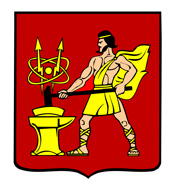 АДМИНИСТРАЦИЯ ГОРОДСКОГО ОКРУГА ЭЛЕКТРОСТАЛЬМОСКОВСКОЙ   ОБЛАСТИПОСТАНОВЛЕНИЕ_________________ № _____________О внесении изменений в муниципальную программу городского округа Электросталь Московской области «Формирование современной комфортной городской среды»В соответствии с Бюджетным кодексом Российской Федерации, государственной программой Московской области «Формирование современной комфортной городской среды», утвержденной постановлением Правительства Московской области от 17.10.2017    № 864/38, Порядком разработки и реализации муниципальных программ городского округа Электросталь Московской области, утвержденным постановлением Администрации городского округа Электросталь Московской области от 27.08.2013 №651/8, решением Совета депутатов городского округа Электросталь Московской области от 18.12.2019 № 400/65 «О бюджете городского округа Электросталь Московской области на 2020 год и на плановый период 2021 и 2022 годов», Администрация городского округа Электросталь Московской области ПОСТАНОВЛЯЕТ:1. Внести изменения в муниципальную программу городского округа Электросталь Московской области «Формирование современной комфортной городской среды», утвержденную постановлением Администрации городского округа Электросталь Московской области от 16.12.2019 № 969/12 (в редакции постановления Администрации городского округа Электросталь от 14.02.2020 № 85/2, от 24.03.2020 № 212/3), изложив ее в новой редакции согласно приложению к настоящему постановлению.2. Опубликовать настоящее постановление в газете «Официальный вестник» и разместить на официальном сайте городского округа Электросталь Московской области по адресу: www.electrostal.ru.3. Настоящее постановление вступает в силу после его официального опубликования.4. Источником финансирования публикации принять денежные средства, предусмотренные в бюджете городского округа Электросталь Московской области по подразделу 0113 «Другие общегосударственные вопросы» раздела 0100.5. Контроль за исполнением настоящего постановления возложить на заместителя Главы Администрации городского округа Электросталь Московской области В. А. Денисова.Временно исполняющий полномочияГлавы городского округа 								И.Ю. ВолковаРассылка: Федорову А.В, Волковой И.Ю., Денисову В.А., Бузурной И.В.,Ефанову Ф.А.,  Даницкой Е.П., Елихину О.Н., Грибанову Г.Ю., Захарчуку П.Г., Зайцеву А.Э., Светловой Е.А., в прокуратуру, МБУ «Благоустройство», МКУ «СБДХ», ООО «ЭЛКОД», в регистр муниципальных нормативных правовых актов, в делоПриложение к постановлению от _______ №________«Утверждена постановлением Администрации городского округа Электросталь		Московской области:от 16.12.2019 № 969/12(в ред. постановлений Администрации городского округа Электросталь Московской области14.02.2020 № 85/2, от 24.03.2020 № 212/3)МУНИЦИПАЛЬНАЯ ПРОГРАММА ГОРОДСКОГО ОКРУГА ЭЛЕКТРОСТАЛЬ МОСКОВСКОЙ ОБЛАСТИ«ФОРМИРОВАНИЕ СОВРЕМЕННОЙ КОМФОРТНОЙ ГОРОДСКОЙ СРЕДЫ»2. Общая характеристика сферы реализации муниципальной программыОдним из приоритетных направлений развития муниципального образования является повышение уровня благоустройства, создание безопасных и комфортных условий для проживания жителей муниципального образования. Благоустройство дворовых территорий и мест массового пребывания населения невозможно осуществлять без комплексного подхода. При отсутствии проекта благоустройства получить многофункциональную адаптивную среду для проживания граждан не представляется возможным. При выполнении работ по благоустройству необходимо учитывать мнение жителей и сложившуюся инфраструктуру территорий дворов для определения функциональных зон, и выполнения других мероприятий. Комплексный подход позволяет наиболее полно и в то же время детально охватить весь объем проблем, решение которых может обеспечить комфортные условия проживания всего населения. К этим условиям относятся чистые улицы, благоустроенные районы, дворы и дома, зеленые насаждения, необходимый уровень освещенности дворов в темное время суток. Важнейшей задачей органов местного самоуправления городского округа Электросталь Московской области является формирование и обеспечение комфортной и благоприятной среды, для проживания населения, в том числе благоустройство и надлежащее содержание дворовых территорий.В течение последних лет благоустройству территории городского округа Электросталь уделяется большое внимание, его развитие – одно из приоритетных направлений в работе муниципалитета. Во исполнение Федерального закона от 06.10.2003 №131-ФЗ «Об общих принципах организации местного самоуправления в Российской Федерации» (с последующими изменениями и дополнениями), Закона Московской области от 30.12.2014 №191/2014-ОЗ «О благоустройстве в Московской области» в целях повышения уровня благоустройства территории общего пользования разрабатывается и утверждается комплексный план о проведении работ по благоустройству территории городского округа Электросталь Московской области. Исполнение муниципальной функции на земельных участках и на объектах, находящихся в собственности городского округа, производится за счет средств, предусмотренных в бюджете городского округа. Взимание средств с граждан на исполнение муниципальной функции законодательством не предусмотрено.Проведение работ по внешнему благоустройству земельных участков и объектов, находящихся в собственности физических и юридических лиц, производится за счет средств, соответствующих физических и юридических лиц. Границы уборки территорий определяются границами земельного участка на основании документов, подтверждающих право собственности, владения, пользования земельным участком, и прилегающей к границам территории на расстоянии двадцати пяти метров, если иное не установлено федеральным законодательством, законодательством Московской области и муниципальными правовыми. В целях ежегодного наведения чистоты и порядка на территории городского округа после зимнего периода в период проведения месячника по благоустройству юридические лица могут быть привлечены для уборки территорий общего пользования городского округа, в том числе муниципальных автомобильных дорог. Население городского округа также может принимать участие в работах по благоустройству территорий общего пользования в период проведения общегородских субботников. Работы по благоустройству территорий общего пользования городского округа, проводимые в период месячника по благоустройству проводятся юридическими и физическими лицами (волонтеры) на безвозмездной основе.Для городского округа велико значение зелёных насаждений. Прежде всего, зелёные насаждения входят составной частью в природный комплекс городского округа и участвуют в оздоровлении городской среды, регулируя тепловой режим, снижая скорость ветра, очищая и увлажняя воздух, снижая уровень зашумлённости территорий. Зелёные насаждения являются наилучшей средой для формирования рекреационных элементов жилой застройки, в том числе площадок для отдыха взрослых и детей, детских игровых и спортивных площадок. Кроме того, зелёные насаждения являются прекрасным средством обогащения ландшафта территории жилой застройки и мест массового посещения гражданами городского округа, что является немаловажным фактором в эстетическом оформлении и восприятии территорий городского округа. Поэтому сохранность зелёных насаждений, правильный и своевременный уход является неотъемлемым требованием по их содержанию.Содержание зелёных насаждений будет, в основном, происходит за счёт средств бюджета городского округа, средств граждан, оплачиваемых ими в счёт платы за жилое помещение в части работ по уходу за зелёными насаждениями на земельных участках, входящих в состав общего имущества в многоквартирных домах, и средств юридических лиц, затрачиваемых ими на содержание земельных участков, в том числе находящихся на них зелёных насаждений.В границах городского округа расположены четыре водоема: «Южный», «Лазурный», «Западный» и «Юбилейный», содержание «Южного» и «Лазурного» осуществляется за счет средств бюджета городского округа, а «Юбилейный» и «Западный» содержатся за счет средств частных инвесторов, которыми заключены инвестиционные договора с целью создания многофункциональных зон отдыха на водоемах. Три водоёма из 4-х предназначены для купания: Южный, Юбилейный, Западный. Водоем Лазурный – для отдыха. Водоёмы, предназначенные для купания в летний период, оборудуются спасательной станцией, медицинским постом, службой охраны и связью. Содержание территорий водоемов должно осуществляться в соответствии с требования нормативно правовых актов и санитарных норм, и правил содержания водоемов, обеспечивающих безопасные условия отдыха граждан в летний период, что требует соответственного финансирования. Уличное освещение городского округа включает в себя линии наружного освещения, архитектурную подсветку отдельных зданий и сооружений, освещение парков и скверов, наружные светильники, расположенные на фасадах многоквартирных домов, а также праздничную иллюминацию. Улицы города в вечернее и ночное время освещаются линиями наружного освещения протяженностью более 145 километров.Уличная сеть является важнейшей составляющей инфраструктуры. Существенный износ основного эксплуатационного оборудования, а также эксплуатация морально-изношенных и устаревших осветительных установок приводит к снижению уровня нормативной освещённости улиц городского округа Электросталь, что определённым образом влияет на обеспечение безопасности населения. В настоящее время актуальным вопросом является обновление световых приборов с внедрением нового поколения светотехнического оборудования, отвечающего современным требованиям экономичности, большим   сроком службы и высокой световой отдачей источники света, а также замена сетей уличного освещения на самонесущий изолированный провод. Предлагаемые мероприятия по текущему содержанию, техническому обслуживанию и эксплуатации объектов наружного освещения, направлены на обеспечение комфортного проживания населения, безопасного движения транспортных средств и улучшение архитектурного облика городского округа в вечернее и ночное время суток.Ремонт, реконструкция, содержание имеющихся и создание новых объектов благоустройства является ключевой задачей Администрации городского округа Электросталь. Без реализации неотложных мер по повышению уровня благоустройства территории городского округа невозможно добиться существенного повышения имеющегося потенциала города и эффективного обслуживания населения, обеспечить в полной мере безопасные и комфортные условия для проживания и охрану окружающей среды.Установка современных детских площадок является важным направлением в работе муниципалитета. В настоящее время установка современных детских площадок производится за счет средств частных инвесторов, за счет средств, выделяемых на эти цели из областного бюджета, бюджета городского округа. Места установки детских игровых площадок выбираются с особой тщательностью, с участием представительного органа местного самоуправления и желания инвестора, учитывая всю объективную необходимость установки детской игровой площадки в выбранном месте.Серьезную тревогу вызывают эксплуатационные характеристики многоквартирных домов послевоенной постройки и постройки первых массовых серий. По нормам эксплуатации они подлежали модернизации или реконструкции еще в восьмидесятые годы прошлого столетия, однако такие работы практически не проводились. Преимущественно проводился выборочный капитальный ремонт отдельных конструктивных элементов и внутренних инженерных систем многоквартирных домов. В результате состояние домов из года в год ухудшалось. Вместе с тем, несмотря на постоянно изменяющееся законодательство в сфере содержания и ремонта многоквартирных домов, и смену собственников жилых и нежилых помещений в многоквартирных домах, Администрацией городского округа принимались все возможные меры по ремонту общего имущества собственников помещений в многоквартирных домах, в том числе и по оказанию финансовой поддержки собственникам помещений по проведению капитального ремонта общего имущества в многоквартирных домах. Данная задача решалась путём направления средств бюджета городского округа на условиях конкурентности при отборе многоквартирных домов, включаемых в перечень работ по капитальному ремонту, для чего были разработаны муниципальные правовые акты, регулирующие данный порядок. Несмотря на предпринимаемые меры, активность собственников помещений в решении вопросов проведения капитального ремонта общего имущества в многоквартирных домах оставалась и остаётся низкой. Боязнь брать на себя ответственность за управление многоквартирными домами, незнание положений действующего законодательства в жилищной сфере способствовало большому количеству обращений граждан в Администрацию городского округа с просьбой провести капитальный ремонт в многоквартирном доме или заставить управляющую организацию провести капитальный ремонт, хотя собственниками помещений подобного решения на общем собрании не принималось.Федеральным законом от 25.12.2012 № 271-ФЗ в Жилищный кодекс Российской Федерации внесены изменения, которые изменили существующий порядок внесения средств на капитальный ремонт общего имущества собственников помещений в многоквартирном доме и их капитализацию, а также порядок проведения капитального ремонта. Новая система проведения капитального ремонта общего имущества в многоквартирных домах исходит из сложившейся ситуации, когда собственники помещений в многоквартирных домах, в своей основной массе, заняли безынициативную позицию в отношении проведения капитального ремонта, ожидая внешней помощи со стороны государства, органов местного самоуправления и управляющих организаций. Поэтому 01.07.2013 года постановлением Московской областной Думы был принят закон Московской области №66/2013-ОЗ «Об организации проведения капитального ремонта общего имущества в многоквартирных домах, расположенных на территории Московской области»,  в соответствии с которым постановлением Правительства Московской области от 27.12.2013 № 1188/58 была утверждена региональная программа Московской области «Проведение капитального ремонта общего имущества в многоквартирных домах, расположенных на территории Московской области, на 2014-2038 годы».Администрация городского округа, как один из собственников помещений в многоквартирных домах, должна в полной мере исполнить свои обязательства по участию в региональной системе капитального ремонта, определённые федеральным и региональным законодательством.  Несмотря на уменьшение муниципального жилищного фонда, он, как и любая недвижимость требует постоянного обслуживания и содержания в пределах нормативных требований.Ежегодно Администрацией городского округа решаются задачи содержания жилых помещений муниципального жилищного фонда. Прежде всего, помещения муниципального жилищного фонда не должны пустовать, а своевременно предоставляться гражданам в случае их освобождения.  Свою задачу в сфере содержания муниципального жилищного фонда на территории городского округа в период реализации программы Администрация городского округа видит в совершенствовании дальнейшей деятельности по созданию условий для эффективного управления многоквартирными домами, для чего:обеспечивает равные условия для деятельности управляющих организаций независимо от организационно-правовых форм;предоставляет управляющим организациям, товариществам собственников жилья либо жилищным кооперативам или иным специализированным потребительским кооперативам бюджетные средства на капитальный ремонт многоквартирных домов;содействуют повышению уровня квалификации лиц, осуществляющих управление многоквартирными домами, и организации обучения лиц, имеющих намерение осуществлять такую деятельность;проводит мероприятия по замене газоиспользующего оборудования внутри помещений муниципального жилищного фонда.В настоящее время требования к качественной и комфортной городской среде значительно выросли. Жители городов все больше внимания обращают на социальную инфраструктуру, так как это та часть городской среды, которая постоянно доступна для населения и является местом коммуникации, совместного проведения досуга. Модернизация городской среды задает новую планку качества мероприятиям, проводимым по ее благоустройству, способствует грамотному планированию при обустройстве общественных пространств. Системная работа с реализацией одного-двух проектов в год создает устойчивый эффект стабильного улучшения города.Оплата выполненных и принятых работ по благоустройству дворовых и общественных территорий осуществляется при условии установления минимального трехлетнего гарантийного срока на результаты выполненных работ по благоустройству дворовых и общественных территорий, софинансируемых за счет средств предоставленной субсидии, а также предельной даты заключения муниципальных контрактов по результатам закупки товаров, работ и услуг для обеспечения муниципальных нужд в целях реализации мероприятий программы не позднее 1 июля года предоставления субсидии - для заключения муниципальных контрактов на выполнение работ по благоустройству общественных территорий, не позднее 1 мая года предоставления субсидии - для заключения муниципальных контрактов на выполнение работ по благоустройству дворовых территорий, за исключением случаев обжалования действий (бездействия) заказчика и (или) комиссии по осуществлению закупок, и (или) оператора электронной площадки при осуществлении закупки товаров, работ, услуг в порядке, установленном законодательством Российской Федерации, при которых срок заключения таких муниципальных контрактов продлевается на срок указанного обжалования.Помимо кардинального повышения качества и комфорта городской среды приоритетами муниципальной политики в сфере реализации мероприятий муниципальной программы «Формирование современной комфортной городской среды» городского округа Красногорск (далее - программа) являются:- синхронизация выполнения работ в рамках программы с реализуемыми в городском округе Электросталь с федеральными, региональными и муниципальными программами (планами) строительства (реконструкции, ремонта) объектов недвижимого имущества, программами по ремонту и модернизации инженерных сетей и иных объектов;- синхронизация реализации мероприятий программы с реализуемыми в городском округе Электросталь мероприятиями в сфере обеспечения доступности городской среды для маломобильных групп населения, цифровизации городского хозяйства, а также мероприятиями в рамках национальных проектов "Демография", "Образование", "Экология", "Безопасные и качественные автомобильные дороги", "Культура", "Малое и среднее предпринимательство и поддержка индивидуальной предпринимательской инициативы" в соответствии с перечнем таких мероприятий и методическими рекомендациями по синхронизации мероприятий в рамках государственных и муниципальных программ, утверждаемыми Министерством строительства и жилищно-коммунального хозяйства Российской Федерации.3. Прогноз развития соответствующей сферы реализации муниципальной программыРеализация Программы позволит создать на дворовых территориях многоквартирных домов условия, благоприятно влияющие на психологическое состояние человека, повысить комфортность проживания жителей, обеспечить более эффективную эксплуатацию жилых домов, сформировать активную гражданскую позицию населения посредством его участия в благоустройстве дворовых территорий, повысить уровень и качество жизни населения.4. Перечень подпрограммПрограмма включает в себя три подпрограммы:4.1. Подпрограмма I«Комфортная городская среда» (приложение № 1)4.2. Подпрограмма II «Благоустройство территорий» (приложение № 2)4.3. ПодпрограммаIII«Создание условий для обеспечения комфортного проживания жителей в многоквартирных домах» (приложение № 3)Подпрограммы являются взаимонезависимыми - выполнение мероприятий одной подпрограммы не зависит от выполнения мероприятий другой подпрограммы.Подпрограммы будут реализованы в установленной сфере деятельности управляющих и обслуживающих организаций.Последовательность решения задач и выполнения мероприятий подпрограмм определяется - главными распорядителями бюджетных средств городского округа.ПодпрограммаI «Комфортная городская среда» предусматривает решение задач по обеспечению:- благоустройства общественных территорий муниципальных образований Московской области;- реализации мероприятий федерального проекта «Формирование комфортной городской среды», в т.ч. мероприятий по:- реализации программ формирования современной городской среды в части благоустройства общественных территорий;- приобретению коммунальной техники;- устройству и капитальному ремонту архитектурно-художественного освещения в рамках реализации проекта «Светлый город»;- устройству и капитальному ремонту электросетевого хозяйства, систем наружного освещения в рамках реализации проекта «Светлый город»;- комплексному ремонту дворовых территорийи других мероприятий федерального проекта.				ПодпрограммаII «Благоустройство территории городского округа» предусматривает решение задач по обеспечению комфортной среды проживания на территории муниципального образования, в том числе:- организация благоустройства территории городского округа	;- организация благоустройства территории городского округа в части ремонта асфальтового покрытия дворовых территорий;- обеспечение деятельности (оказание услуг) муниципальных учреждений в сфере благоустройства				Подпрограмма III «Создание условий для обеспечения комфортного проживания жителей в многоквартирных домах» предусматривает решение задач по:- приведению в надлежащее состояние подъездов в многоквартирных домах;- обеспечению проведения капитального ремонта в МКД рамках региональной программы капитального ремонта.Адресный перечень дворовых территорий, подлежащих комплексному благоустройству дворовых территорий в 2020 г.Виды работ: ремонт асфальтового покрытия дворовых территорий, установка детской площадки, установка лавочек и урн, озеленение, обустройство контейнерной площадки.Адресный перечень общественных территорий, подлежащих комплексному благоустройству общественных территорий на пятилетку, победители рейтингового голосования на портале Добродел :Победитель рейтингового голосования 2020 год :1. Многофункциональный городской парк культуры и отдыха «Авангард».2. Пешеходная зона на участке улицы  Корешкова от улицы Николаева до Храма Вознесения Господня.Минимальный перечень выполняемых видов работ по благоустройству дворовых территорий включает:- детская площадка;- парковка;- озеленение;- наружное освещение;- информационный стенд;- контейнерная площадка;- лавочки (скамейки);- ремонт асфальтового покрытия дворовых территорий;- урны.Кроме того, может быть предусмотрено выполнение следующих дополнительных видов работ по благоустройству дворовых территорий:- обустройство зоны отдыха,- обустройство автомобильных парковок; - организация клумб.В рамках выполнения минимального перечня видов работ по благоустройству дворовых территорий по решению органа местного самоуправления может быть предусмотрено трудовое участие жителей. В рамках выполнения дополнительного перечня видов работ по благоустройству дворовых территорий трудовое участие жителей является обязательным.В случае выявления физического износа основных конструктивных элементов (крыша, стены, фундамент) которых превышает 70 процентов на дворовых территориях, подлежащих благоустройству в рамках реализации Муниципальной программы Администрация в праве принять решение об исключении данных территорий из адресного перечня дворовых и общественных территорий, подлежащих благоустройству.Дворовая, общественная территория может быть исключена из перечня дворовых и общественных территорий, подлежащих благоустройству по решению собственников помещений многоквартирных домов об отказе от благоустройства.В случае проведения работ по благоустройству дворовых территорий которых с софинансированием из бюджета Московской области Администрация в праве организовывать работы по образованию земельных участков, на которых расположены такие многоквартирные дома.Администрация городского округа Электросталь имеет право исключать из адресного перечня дворовых территорий, подлежащих благоустройству в рамках реализации муниципальной программы, дворовые территории, собственники помещений многоквартирных домов которых приняли решение об отказе от благоустройства дворовой территории.Адресный перечень объектов незавершенного строительства, на которых необходимо выполнение работ по благоустройству.Перечень видов работ:По благоустройству общественной территории городского округа Электросталь:- инженерно-геодезические и инженерно-геологические работы, разработку проектно-сметной документации;- установку ограждений (в том числе декоративных), заборов;- закупку и установку малых архитектурных форм, детского и спортивного оборудования;- озеленение;- мощение и укладку иных покрытий;- укладку асфальта;- устройство дорожек, в том числе велосипедных;- установку источников света, иллюминации, освещение, включая архитектурно-художественное;- установку информационных стендов и знаков;- изготовление и установку стел;- изготовление, установку или восстановление произведений монументально-декоративного искусства;- замену инженерных коммуникаций при необходимости для проведения работ по благоустройству в рамках реализации утвержденной архитектурно-планировочной концепции;- приобретение и установку программно-технических комплексов видеонаблюдения, соответствующих общим техническим требованиям к программно-техническим комплексам видеонаблюдения системы технологического обеспечения региональной общественной безопасности и оперативного управления «Безопасный регион»;- ремонт дорог, ремонт автомобильных дорог, уширение дорог и устройство тротуаров.По благоустройству дворовых территорий:- детская площадка;- информационный стенд;- контейнерная площадка;- озеленение;- парковка;- наружное освещение;- лавочки (скамейки);- урны.Дополнительный перечень видов работ по благоустройству дворовых территорий: модернизация существующих и/или обустройство новых:- спортивной площадки (воркаут);- площадки для отдыха;- приспособления для сушки белья;- других объектов общественного пользования по согласованию с заинтересованными лицами (собственники помещений в многоквартирных домах, собственники иных зданий и сооружений, расположенных в границах определенных дворовых территорий, председатели советов многоквартирных домов Московской области или их представители).По обустройству и установки детских игровых площадок по Губернаторской программе:- обустройство асфальтового основания;- освещение;- установка камер видеонаблюдения;- обустройство тротуарных дорожек.По благоустройству общественных территорий в военных городках:- Благоустройство территории автобусной остановки с размещением остановочного павильона.- Благоустройство площадки с установкой нестационарных торговых павильонов.- Устройство плиточных тротуаров.- Замена и устройство системы наружного освещения вдоль всей зоны благоустройства.- Обновление и установка новых МАФ (лавочки, урны, ограждения).- Озеленение территории - высадка газонов, кустарников, групп деревьев).5. Обобщенная характеристика основных мероприятий с обоснованием необходимости их осуществленияВ ходе реализации муниципальной программы выполняются мероприятия, указанные в приложениях к настоящей Муниципальной программе.6. Планируемы результаты реализации муниципальной программы городского округа Электросталь Московской области«Формирование современной комфортной городской среды»7. Методика расчета значений планируемых результатов реализации муниципальной программы8. Порядок взаимодействия ответственного за выполнение мероприятия с муниципальным заказчиком подпрограммыМуниципальный заказчик подпрограммы:1) разрабатывает подпрограмму;2) формирует прогноз расходов на реализацию мероприятий и готовит финансовое экономическое обоснование;3) вводит в подсистему ГАСУ МО отчеты о реализации подпрограммы;4) осуществляет координацию деятельности ответственных за выполнение мероприятий при реализации подпрограммы;5) участвует в обсуждении вопросов, связанных с реализацией и финансированием подпрограммы;6) согласовывает «Дорожные карты» (при необходимости их разработки), внесение в них изменений и отчеты об их исполнении.Ответственный за выполнение мероприятия:1) формирует прогноз расходов на реализацию мероприятия и направляет его муниципальному заказчику подпрограммы;2) участвует в обсуждении вопросов, связанных с реализацией и финансированием подпрограммы в части соответствующего мероприятия;3) разрабатывает (при необходимости) «Дорожные карты» по основным мероприятиям, ответственным за выполнение которых является;4) направляет муниципальному заказчику подпрограммы отчет о реализации мероприятия, отчет об исполнении «Дорожных карт».9. Состав, форма и сроки представления отчетности о ходе реализации мероприятия ответственным за выполнение мероприятия муниципальному заказчику подпрограммыВ целях подготовки отчетов о реализации муниципальной программы ответственный за выполнение мероприятия направляет муниципальному заказчику подпрограммы:1) ежеквартально до 15 числа месяца, следующего за отчетным кварталом, - оперативный отчет о реализации мероприятий, ответственным за выполнение которых является;2) ежегодно в срок до 15 февраля года, следующего за отчетным, - годовой отчет о реализации мероприятий, ответственным за выполнение которых является, для оценки эффективности реализации муниципальной программы.Форма представления отчетов определяется муниципальным заказчиком подпрограммы.Одновременно с отчетами о реализации мероприятий представляются отчеты о реализации «дорожных карт».Муниципальный заказчик подпрограммы с учетом представленной ответственным за выполнение мероприятия информации формирует в ГАСУ МО отчетность о реализации муниципальной программы. Состав, форма и сроки формирования отчетности о ходе реализации мероприятий Муниципальной программы определены Порядком разработки и реализации муниципальных программ городского округа Электросталь Московской области, утвержденным постановлением Администрации городского округа Электросталь Московской области от 27.08.2013 №651/8 (с последующими изменениями и дополнениями).Проводить общественные обсуждения проектов муниципальных программ (срок обсуждения – не менее 30 календарных дней со дня опубликования таких проектов муниципальных программ), в том числе при внесении в них изменений.Осуществлять контроль за ходом выполнения муниципальной программы общественной комиссией, созданной в соответствии с Постановлением Правительства Российской Федерации от 10.02.2017 г. № 169, включая проведение оценки предложений заинтересованных лиц.Приложение №1 к муниципальной программе городского округа Электросталь Московской области«Формирование современной комфортной  городской среды» 2. Характеристика проблем, решаемых посредством мероприятий подпрограммыБольшинство дворовых территорий требует проведения мероприятий по благоустройству, так как дворовые территории полностью или частично не отвечает нормативным требованиям.Пришло в негодность асфальтовое покрытие внутриквартальных проездов и тротуаров. Асфальтобетонное покрытие на 70% придомовых территорий имеет высокий физический износ.Недостаточно производились работы во дворах по уходу за зелеными насаждениями, восстановлению газонов, удалению старых и больных деревьев, не в полном объеме осуществлялась посадка деревьев и кустарников. Зеленые насаждения на дворовых территориях представлены, в основном, зрелыми или перестойными деревьями, на газонах не устроены цветники.В ряде дворов отсутствует освещение придомовых территорий, необходимый набор малых форм и обустроенных площадок. В большинстве дворов отсутствуют специально обустроенные стоянки для автомобилей, что приводит к их хаотичной парковке.Надлежащее состояние придомовых территорий является важным фактором при формировании благоприятной экологической и эстетической городской среды.Проблемы восстановления и ремонта асфальтового покрытия дворов, озеленения, освещения дворовых территорий, ремонта (устройства) дождевой канализации либо вертикальной планировки на сегодня весьма актуальны и не решены в полном объеме в связи с недостаточным финансированием отрасли.Принимаемые в последнее время меры по частичному благоустройству дворовых территорий не приводят к должному результату, поскольку не основаны на последовательном подходе к решению проблемы и не позволяют консолидировать денежные средства для достижения поставленной цели.К благоустройству дворовых и внутриквартальных территорий необходим последовательный комплексный подход, рассчитанный на среднесрочный период, который предполагает использование программно-целевых методов, обеспечивающих увязку реализации мероприятий по срокам, ресурсам и исполнителям.Основным методом решения проблемы должно стать благоустройство дворовых территорий, которое представляет совокупность мероприятий, направленных на создание и поддержание функционально, экологически и эстетически организованной городской среды, улучшение содержания и безопасности дворовых территорий и территорий кварталов.Реализация муниципальной программы позволит создать благоприятные условия среды обитания, повысить комфортность проживания населения города, увеличить площадь озеленения территорий, обеспечить более эффективную эксплуатацию жилых домов, улучшить условия для отдыха и занятий спортом, обеспечить физическую, пространственную и информационную доступность зданий, сооружений, дворовых территорий для инвалидов и других маломобильных групп населения.Подпрограмма предусматривает решение задач по обеспечению:- содержания и ремонту объектов наружного освещения;- проведения светотехнического обследования городского округа Электросталь;- платы за потребленную электроэнергию;- замены существующих светильников на энергосберегающие в системах наружного освещения городского округа;- строительства новых сетей наружного освещения на территории городского округа;- устройства электросетевого хозяйства, систем наружного освещения в рамках реализации проекта "Светлый город"; - устройства и капитальный ремонт архитектурно-художественной подсветки в рамках проекта "Светлый город".Уличное освещение городского округа включает в себя линии наружного освещения, архитектурную подсветку отдельных зданий и сооружений, наружные светильники, расположенные на фасадах многоквартирных домов. Улицы города в вечернее и ночное время освещаются линиями наружного освещения общей протяженностью 149,21 километров, в состав которых входят 4719 опор уличного освещения, 5470 светильников, из которых 3445 единиц – энергоэффективные светильники и 5470 единиц – светильники с автоматизированными системами управления, соединённых между собой кабельными линиями протяжённостью 85,21 километров и воздушными проводами протяжённостью более . Уличная сеть является важнейшей составляющей инфраструктуры. Существенный износ основного эксплуатационного оборудования, а также эксплуатация морально-изношенных и устаревших осветительных установок приводит к снижению уровня нормативной освещённости улиц городского округа Электросталь Московской области, что определённым образом влияет на обеспечение безопасности населения. В настоящее время актуальным вопросом является обновление световых приборов с внедрением нового поколения светотехнического оборудования, отвечающего современным требованиям экономичности, с большим   сроком службы и высокой световой отдачей источника света и модернизация системы телемеханики автоматического включения системы наружного освещения. Кроме того, требуется замена сетей уличного освещения на самонесущий изолированный провод.Предлагаемые мероприятия по текущему содержанию и ремонту, проведению светотехнического обследования, техническому обслуживанию и эксплуатации объектов наружного освещения, устройству электросетевого хозяйства, систем наружного освещения, а также устройству и капитальному ремонту архитектурно-художественной подсветки в рамках реализации проекта «Светлый город», направлены на обеспечение комфортного проживания населения, безопасного движения транспортных средств и улучшение архитектурного облика городского округа в вечернее и ночное время суток.Приложение №2к муниципальной программе городского округа Электросталь Московской области«Формирование современной комфортной городской среды»2. Характеристика проблем, решаемых посредством мероприятий подпрограммыОдной из наиболее острых проблем городского округа Электросталь остаются вопросы повышения уровня качества работ по благоустройству и поддержания надлежащего санитарного состояния территории. Оснащенность муниципальных учреждений и предприятий, осуществляющих деятельность в указанных сферах, коммунальной (специализированной) техникой, машинами и оборудованием, транспортными средствами не достигает должного уровня. Кроме того, значительная часть техники, машин и оборудования, транспортных средств имеет значительный износ.Механизированная уборка территорий является одной из важных и сложных задач. Качество работ по уборке территорий зависит от рациональной организации работ, подбором оптимального парка техники и выполнения технологических режимов. В силу Федерального Закона от 06.10.2003 №131-ФЗ «Об общих принципах организации местного самоуправления в Российской Федерации» полномочия в сфере благоустройства относятся к вопросам местного значения поселений. Закон Московской области №191/2014-ОЗ «О благоустройстве в Московской области» определяет единые требования и стандарты по содержанию и уборке территории с целью создания комфортных условий проживания граждан.Содержание территории представляет собой достаточно сложный технологический процесс, состоящий из комплекса различных работ и операций, качество и оперативность выполнения которых обеспечивается оптимальным подбором средств механизации и эффективным их использованием.Основными особенностями содержания территории являются:сезонный характер работ (зимнее и летнее содержание);повышение требований к оперативности выполнения этих работ;неудобства проведения уборочных работ на дворовых территориях за счет сужения проезжей части и наличия припаркованных автомобилей;большое количество различных видов технологических процессов и операций, таких как мойка, поливка, уборка, сгребание, распределение реагентов и т.д.Подпрограмма  осуществляется путем выполнения следующих основных мероприятий:благоустройство общественных территорий;благоустройство дворовых территорий;приобретение и установка детских игровых площадок.                                                            Приложение №3к муниципальной программе городского округа Электросталь Московской области«Формирование современной комфортной городской среды»2. Характеристика проблем, решаемых посредством мероприятий подпрограммыПодпрограмма «Создание условий для обеспечения комфортного проживания жителей в многоквартирных домах» предусматривает проведение следующих мероприятий:- проведение ремонта в надлежащее состояние подъездов многоквартирных домов;- создание благоприятных условий для проживания граждан в многоквартирных домах, расположенных на территории городского округа Электросталь Московской области за счет имущественного взноса в Фонд капитального ремонта общего имущества многоквартирных домов на обеспечение деятельности, а также проведения капитального ремонта в рамках региональной программы капитального ремонта.- повышение эффективности капитального ремонта многоквартирных домов (до нормального уровня - А, В, С, D);Решение проблем в рамках проведения указанных мероприятий направлено на обеспечение комфортного и безопасного проживания населения, а также повышения уровня благоустроенности многоквартирных домов за счёт капитального ремонта.Председатель Комитета по строительству,дорожной деятельности и благоустройства												Зайцев А. Э.1. ПАСПОРТ МУНИЦИПАЛЬНОЙ ПРОГРАММЫ ГОРОДСКОГО ОКРУГА ЭЛЕКТРОСТАЛЬ МОСКОВСКОЙ ОБЛАСТИ"Формирование современной комфортной городской среды" на 2020-2024 годыКоординатор муниципальной программыЗаместитель Главы Администрации городского округа Электросталь Московской области В. А. ДенисовЗаместитель Главы Администрации городского округа Электросталь Московской области В. А. ДенисовЗаместитель Главы Администрации городского округа Электросталь Московской области В. А. ДенисовЗаместитель Главы Администрации городского округа Электросталь Московской области В. А. ДенисовЗаместитель Главы Администрации городского округа Электросталь Московской области В. А. ДенисовЗаместитель Главы Администрации городского округа Электросталь Московской области В. А. ДенисовМуниципальный заказчик муниципальной программыКомитет по строительству, дорожной деятельности и благоустройстваКомитет по строительству, дорожной деятельности и благоустройстваКомитет по строительству, дорожной деятельности и благоустройстваКомитет по строительству, дорожной деятельности и благоустройстваКомитет по строительству, дорожной деятельности и благоустройстваКомитет по строительству, дорожной деятельности и благоустройстваЦель муниципальной программыОбеспечение комфортных условий проживания, повышение качества и условий жизни населения на территории городского округа Электросталь Московской областиОбеспечение комфортных условий проживания, повышение качества и условий жизни населения на территории городского округа Электросталь Московской областиОбеспечение комфортных условий проживания, повышение качества и условий жизни населения на территории городского округа Электросталь Московской областиОбеспечение комфортных условий проживания, повышение качества и условий жизни населения на территории городского округа Электросталь Московской областиОбеспечение комфортных условий проживания, повышение качества и условий жизни населения на территории городского округа Электросталь Московской областиОбеспечение комфортных условий проживания, повышение качества и условий жизни населения на территории городского округа Электросталь Московской областиПеречень подпрограммПодпрограмма I "Комфортная городская среда" Подпрограмма I "Комфортная городская среда" Подпрограмма I "Комфортная городская среда" Подпрограмма I "Комфортная городская среда" Подпрограмма I "Комфортная городская среда" Подпрограмма I "Комфортная городская среда" Перечень подпрограммПодпрограмма II "Благоустройство территорий"Подпрограмма II "Благоустройство территорий"Подпрограмма II "Благоустройство территорий"Подпрограмма II "Благоустройство территорий"Подпрограмма II "Благоустройство территорий"Подпрограмма II "Благоустройство территорий"Перечень подпрограммПодпрограмма III "Создание условий для обеспечения комфортного проживания жителей в многоквартирных домах"Подпрограмма III "Создание условий для обеспечения комфортного проживания жителей в многоквартирных домах"Подпрограмма III "Создание условий для обеспечения комфортного проживания жителей в многоквартирных домах"Подпрограмма III "Создание условий для обеспечения комфортного проживания жителей в многоквартирных домах"Подпрограмма III "Создание условий для обеспечения комфортного проживания жителей в многоквартирных домах"Подпрограмма III "Создание условий для обеспечения комфортного проживания жителей в многоквартирных домах"Источники финансирования муниципальной программы,Расходы (тыс. рублей)Расходы (тыс. рублей)Расходы (тыс. рублей)Расходы (тыс. рублей)Расходы (тыс. рублей)Расходы (тыс. рублей)Источники финансирования муниципальной программы,Расходы (тыс. рублей)Расходы (тыс. рублей)Расходы (тыс. рублей)Расходы (тыс. рублей)Расходы (тыс. рублей)Расходы (тыс. рублей)в том числе по годам:Всего20202021202220232024Средства бюджета городского округа Электросталь 1 777 727,39   366 902,45   263 725,90   295 096,36   546 613,13   305 389,55   Средства бюджета Московской области   248 356,04   191 431,13   56 924,91                        -                          -                                  -     Средства Федерального бюджета185 857,92   81 320,80   104 537,12                        -                          -                                  -     Внебюджетные источники                             -                           -                             -                          -                          -                                  -     Всего, в том числе по годам:2 211 941,35   639 654,38   425 187,93   295 096,36   546 613,13    305 389,55   УГЖКХУГЖКХУГЖКХУГЖКХУГЖКХУГЖКХУГЖКХСредства бюджета городского округа Электросталь 25 850,759 317,005 500,003 500,003 675,003 858,75Средства бюджета Московской области10 636,409 548,841 087,560,000,000,00Средства Федерального бюджета0,000,000,000,000,000,00Внебюджетные источники0,000,000,000,000,000,00Всего, в том числе по годам:36 487,1518 865,846 587,563 500,003 675,003 858,75КСДДИБКСДДИБКСДДИБКСДДИБКСДДИБКСДДИБКСДДИБСредства бюджета городского округа Электросталь 1 751 876,64357 585,45258 225,90291 596,36542 938,13301 530,80Средства бюджета Московской области237 719,64181 882,2955 837,350,000,000,00Средства Федерального бюджета185 857,9281 320,80104 537,120,000,000,00Внебюджетные источники0,000,000,000,000,000,00Всего, в том числе по годам:2 175 454,20620 788,54418 600,37291 596,36542 938,13301 530,801.Городской округ Электросталь, ул. Западная, д. 17,19,21, ул. Ялагина, д. 20;2.Городской округ Электросталь, ул. Западная, д. 3а, ул. Ялагина, д. 8, 10, 10а, 14;3.Городской округ Электросталь, ул. Корнеева, д. 8, 10, 12, ул. Комсомольская, д. 2, ул. Загонова, д. 15, 17;4.Городской округ Электросталь, ул. Тевосяна, д. 14, 16, 16б;5.Городской округ Электросталь, ул. Победы, д. 9, к. 2, д. 11, к. 2, 3, д. 13, к. 2;6.Городской округ Электросталь, ул. Журавлева, д. 19, корп.1, д. 23, ул. Западная, д. 22, корп. 3, д. 22, корп. 1, д. 22, корп.2, д. 24;7.Городской округ Электросталь, пр. Ленина д.33/15,29,31,31а, ул. Первомайская д.34/19, ул. Советская д.17, ул. Маяковского д.5, 7;8.Городской округ Электросталь, пр. Южный, ул. 15, к. 1, 17, к. 1;9.Городской округ Электросталь, ул. Победы, д.17, к. 1;10.Городской округ Электросталь, ул. Мира, д.9,11,11а,13, ул. Тевосяна, д.26,28,30;11.Городской округ Электросталь, пр. Ленина д.13,13а,15,15а,9,9а,11, ул. Первомайская д.14,12,10,10а,10б12.Городской округ Электросталь, Новые дома, д. 9, 10, 11;13.Городской округ Электросталь, ул.Западная, д. 20, к. 1, 2, 3;14.Городской округ Электросталь, ул. Чернышевского, д.26, 28, 30, 32, 32а, ул. Расковой, д.23;15.Городской округ Электросталь, ул. Октябрьская, д. 22, 24, 26, 28а, 22а, 24а, 26а, ул. Трудовая, д. 19;16.Городской округ Электросталь, ул. Мира, д. 8, 10, 12, ул. Николаева, д. 31, 33, 35, ул. Радио, д. 28;17.Городской округ Электросталь, ул. Восточная, д. 2, 4, 4а, 4б, ул. Спортивная, д. 27, 29№Адрес объектаГод реализации1Городской округ Электросталь, Сквер мемориального комплекса миномету «Катюша»20202Городской округ Электросталь, Благоустройство парка на пересечении ул. Советская и ул. Карла Маркса20213Городской округ Электросталь, ул. Советская от Фрязевского шоссе до пр. Ленина20224Городской округ Электросталь, Сквер Победы от ТЦ «Мена Милано» до ТЦ «Меридиан»20235Городской округ Электросталь, площадь перед КЦ "Современник2024Наименование юр. лицаВид объекта (нежилое строение, незавершенное строительство, объект торговли)Адрес объектаМероприятие по благоустройствуГод реализацииООО "Центр"Объект торговлиул. Николаева, д. 28бОтделка фасадов2020ООО "Догпоинт"Незавершенное строительствопр-т ЮжныйОтделка фасадов, озеленение, устройство тротуара, установка МАФ2023ООО "НИКБООР"Незавершенное строительствоФрязевское ш, д. 02бОтделка фасадов, озеленение, устройство тротуара, установка МАФ2024ООО "Аукцион"Объект торговлипр-т Ленина, д. 0/10Облицовка въездных групп, подпорных стен, устройство освещения, замена твердых покрытий (2019)2021АО "Центротраст" Д.У.ЗПИФ недвижимости "Электросталь-Инвест"Нежилое строениеул. Тевосяна, д. 25Устройство тротуаров, парковок, озеленение, установка МАФ, отделка фасадов2022ООО "Инвест-Эл"Объект торговлиул. Ялагина, д. 4Устройство твердых покрытий, освещение территории2023Объект торговлиул. Победы, д. 22Отделка фасадов, озеленение, освещение2023ЗАО "Меркурий"Объект торговлиул. Победы, д. 18, к.1Отделка фасадов, озеленение, освещение, устройство твердых покрытий, установка МАФ2024ЗАО "Меркурий"Объект торговлиул. Победы, д. 20Отделка фасадов, озеленение, освещение, устройство твердых покрытий, установка МАФ2024ЗАО "Меркурий"Объект торговлиул. Журавлева, д. 5Отделка фасадов, озеленение, освещение, устройство твердых покрытий, установка МАФ2024№ п/пПланируемые результаты реализации программыТип показателяЕдиница измеренияБазовое значение на начало реализации программыПланируемое значение показателя по годам реализацииПланируемое значение показателя по годам реализацииПланируемое значение показателя по годам реализацииПланируемое значение показателя по годам реализацииПланируемое значение показателя по годам реализацииНомер основного мероприятия в перечне мероприятий подпрограммы№ п/пПланируемые результаты реализации программыТип показателяЕдиница измеренияБазовое значение на начало реализации программы2020 год2021 год2022 год2023 год2024 годНомер основного мероприятия в перечне мероприятий подпрограммы12345678910111.Подпрограмма I  «Комфортная городская среда»Подпрограмма I  «Комфортная городская среда»Подпрограмма I  «Комфортная городская среда»Подпрограмма I  «Комфортная городская среда»Подпрограмма I  «Комфортная городская среда»Подпрограмма I  «Комфортная городская среда»Подпрограмма I  «Комфортная городская среда»Подпрограмма I  «Комфортная городская среда»Подпрограмма I  «Комфортная городская среда»Подпрограмма I  «Комфортная городская среда»1.1.Количество реализованных мероприятий по благоустройству общественных территорий, в том числе:-  пешеходные зоны - набережные скверы; - зоны отдыха; - площади.Региональный проект «Формирование комфортной городской среды (Московская область)»единиц111111Основное мероприятие F21.2.Реализованы проекты победителей Всероссийского конкурса лучших проектов создания комфортной городской среды в малых городах и исторических поселенияхОбращение Губернатора Московской областиЕд.------Основное мероприятие F21.3.Количество разработанных концепций благоустройства общественных территорийОтраслевой показательединиц301111Основное мероприятие F21.4.Количество разработанных проектов благоустройства общественных территорийОтраслевой показательединиц301111Основное мероприятие F21.5.Количество установленных детских игровых площадокОбращение Губернатора Московской областиединиц161020202020Основное мероприятие F21.6.Обеспеченность обустроенными дворовыми территориями/ количество благоустроенных дворовых территорийОбращение Губернатора Московской области%/ед.45/6054/7267/8770/10289/117100/132Основное мероприятие F21.7.Количество объектов электросетевого хозяйства и систем наружного освещения, на которых реализованы мероприятия по устройству и капитальному ремонтуОтраслевой показатель единиц406543Основное мероприятие F21.8.Количество объектов архитектурно-художественного освещения, на которых реализованы мероприятия по устройству и капитальному ремонтуОтраслевой показательЕд.600000Основное мероприятие F21.9.Доля граждан, принявших участие в решении вопросов развития городской среды от общего количества граждан в возрасте от 14 лет, проживающих в муниципальных образованиях, на территории которых реализуются проекты по созданию комфортной городской средыРегиональный проект «Формирование комфортной городской среды (Московская область)»%18,521212121212Основное мероприятие F21.10.Доля реализованных комплексных проектов благоустройства общественных территорий в общем количестве реализованных в течение планового года проектов благоустройства общественной территорииСоглашение с ФОИВ%1100100100100100Основное мероприятие F21.11.Соответствие нормативу обеспеченности парками культуры и отдыхаОтраслевой показатель%405050505050Основное мероприятие F21.12.Увеличение числа посетителей парков культуры и отдыхаОбращение Губернатора Московской области%110115120125130135Основное мероприятие F21.13Количество созданных и благоустроенных парков культуры и отдыха на территории Московской областиОбращение Губернатора Московской областиЕд.0		00000Основное мероприятие F21.14Количество установленных детских игровых площадок в парках культуры и отдыхаОтраслевой показательЕд.0		00000Основное мероприятие F21.15.Количество мест массового отдыха населения, содержащихся за счет средств бюджета городского округаПоказатель муниципальной программыЕд.344444Основное мероприятие 012.Подпрограмма II«Благоустройство территорий»Подпрограмма II«Благоустройство территорий»Подпрограмма II«Благоустройство территорий»Подпрограмма II«Благоустройство территорий»Подпрограмма II«Благоустройство территорий»Подпрограмма II«Благоустройство территорий»Подпрограмма II«Благоустройство территорий»Подпрограмма II«Благоустройство территорий»Подпрограмма II«Благоустройство территорий»Подпрограмма II«Благоустройство территорий»2.1.Увеличение площади асфальтового покрытияПоказатель муниципальной программыКв.м700009010090500906009070090800Основное мероприятие 12.2.Количество деревьев, посаженных на территории городского округаПоказатель муниципальной программыединица370012501300135014001450Основное мероприятие 12.3.Сокращение уровня износа электросетевого хозяйства систем наружного освещения с применением СИП и высокоэффективных светильниковПоказатель муниципальных программы%45,72725232120Основное мероприятие 12.4Реализованы проекты победителей Всероссийского конкурса лучших проектов создания комфортной городской среды в малых городах и исторических поселениях, не менее единицыОтраслевой показатель (показатель госпрограммы)единица0000003.Подпрограмма III «Создание условий для обеспечения комфортного проживания жителей в многоквартирных домах»Подпрограмма III «Создание условий для обеспечения комфортного проживания жителей в многоквартирных домах»Подпрограмма III «Создание условий для обеспечения комфортного проживания жителей в многоквартирных домах»Подпрограмма III «Создание условий для обеспечения комфортного проживания жителей в многоквартирных домах»Подпрограмма III «Создание условий для обеспечения комфортного проживания жителей в многоквартирных домах»Подпрограмма III «Создание условий для обеспечения комфортного проживания жителей в многоквартирных домах»Подпрограмма III «Создание условий для обеспечения комфортного проживания жителей в многоквартирных домах»Подпрограмма III «Создание условий для обеспечения комфортного проживания жителей в многоквартирных домах»Подпрограмма III «Создание условий для обеспечения комфортного проживания жителей в многоквартирных домах»Подпрограмма III «Создание условий для обеспечения комфортного проживания жителей в многоквартирных домах»3.1.Количество отремонтированных подъездов МКДОбращение Губернатора Московской областиединиц150183126000Основное мероприятие 13.2.Количество МКД, в которых проведен капитальный ремонт в рамках региональной программыОбращение Губернатора Московской областиединиц73230303030Основное мероприятие 2№ п/пНаименование показателя, характеризующего планируемые результаты реализации программыЕдиница измеренияПорядок расчетаИсточник данных123451.Подпрограмма I«Комфортная городская среда»Подпрограмма I«Комфортная городская среда»Подпрограмма I«Комфортная городская среда»Подпрограмма I«Комфортная городская среда»Подпрограмма I«Комфортная городская среда»1.1.Количество благоустроенных общественных территорий (пространств) (в разрезе видов территорий), в том числе: -зоны отдыха; пешеходные зоны; набережные; -скверы; -площади; -парки, единицединицПлановое значение показателя определяется в соответствии с адресными перечнями объектов благоустройства (утверждается на основании планов по благоустройству)Комитет по строительству, дорожной деятельности и благоустройства1.2.Реализованы проекты победителей Всероссийского конкурса лучших проектов создания комфортной городской среды в малых городах и исторических поселенияхединицРассчитывается как количество реализованных проектов, победивших во Всероссийском конкурсе лучших проектов создания комфортной городской среды в малых городах и исторических поселенияхКомитет по строительству, дорожной деятельности и благоустройства1.3.Количество разработанных концепций благоустройства общественных территорий, единицединицЗначение показателя определяется на основании планов по благоустройствуКомитет по строительству, дорожной деятельности и благоустройства1.4.Количество разработанных проектов благоустройства общественных территорийединицЗначение показателя определяется на основании планов по благоустройствуКомитет по строительству, дорожной деятельности и благоустройства1.5.Количество установленных детских игровых площадокединицПлановые значения устанавливаются в соответствии с перечнем, сформированным с жителями.Комитет по строительству, дорожной деятельности и благоустройства1.6.Обеспеченность обустроенными дворовыми территориями%/единицПлановые значения показателя определяются в относительном и абсолютном выражении. Количество дворовых территорий, подлежащих комплексному благоустройству в 2019-2023 годах, утверждается органами местного самоуправления в конце года, предшествующего году реализации, с учетом развития территории и по итогам согласования планов по благоустройству с объединениями граждан, общественными организациями и объединениями и подлежит корректировке путем внесения изменений в Программу.
Плановое значение показателя в абсолютном выражении определяется на основании утверждаемых органами местного самоуправления планов по благоустройству.Комитет по строительству, дорожной деятельности и благоустройства1.7.Количество объектов электросетевого хозяйства, систем наружного и архитектурно-художественного освещения на которых реализованы мероприятия по устройству и капитальному ремонту, единицединицКоличество участков улиц, проездов, дворовых территорий, зданий, памятников, и прочих объектов, на которых реализованы мероприятия по устройству и капитальному ремонту. Значение показателя определяется в соответствии с результатами выполненных строительно-монтажных работ на указанных объектах.Комитет по строительству, дорожной деятельности и благоустройства1.8.Количество объектов архитектурно-художественного освещения, на которых реализованы мероприятия по устройству и капитальному ремонтуединицКоличество зданий, памятников и прочих объектов, на которых реализованы мероприятия по устройству и капитальному ремонту архитектурно-художественной подсветки. Значение показателя определяется в соответствии с результатами выполненных строительно-монтажных работ на указанных объектахКомитет по строительству, дорожной деятельности и благоустройства1.9.Доля граждан, принявших участие в решении вопросов развития городской среды от общего  количества граждан в возрасте от 14 лет%Процентное соотношение количества граждан, принявших участие в решении вопросов развития городской среды к общему количеству граждан в возрасте от 14 лет, проживающих в муниципальных образованиях, на территории которых реализуются проекты по созданию комфортной городской среды. К числу основных таких мероприятий относятся рейтинговое голосование, общественные обсуждения конкретных проектов создания комфортной городской среды, в том числе в рамках проведения Всероссийского конкурса лучших проектов создания комфортной городской среды в малых городах и исторических поселениях, государственных (муниципальных) программ формирования современной городской среды, концепций по конкретным территориям, использование цифровых технологий (мобильные приложения, онлайн порталы для голосования ("Активный гражданин", "Добродел" и т.п.), субботник. Комитет по строительству, дорожной деятельности и благоустройства1.10. Доля реализованных комплексных проектов благоустройства общественных территорий в общем количестве реализованных в течение планового года проектов благоустройства общественных территорий, % %Рассчитывается по формуле: Dркот=Ркот/Рр*100% Dркот-доля реализованных комплексных процедур в общем количестве реализованных в течение планового года проектов благоустройства общественных территорий Ркот- количество реализованных в течении планового года проектов благоустройства общественных территорий.Комитет по строительству, дорожной деятельности и благоустройства1.11.Соответствие нормативу обеспеченности парками культуры и отдыха  %Но = Фо / Нп х 100,где:Но – соответствие нормативу обеспеченности парками культуры и отдыха;Нп – нормативная потребность;Фо – фактическая обеспеченность парками культуры и отдыхаКомитет по строительству, дорожной деятельности и благоустройства1.12Увеличение числа посетителей парков культуры и отдыха%Кпп% = Ко / Кпх 100%,где:Кпп – количество посетителей по отношению к базовому году;Ко – количество посетителей в отчетном году, тыс. чел.;Кп – количество посетителей в базовом году, тыс. чел.Комитет по строительству, дорожной деятельности и благоустройства1.13.Количество созданных и благоустроенных парков культуры и отдыха на территории Московской областиединицКоличество созданных и благоустроенных в отчетном годуКомитет по строительству, дорожной деятельности и благоустройства1.14.Количество установленных детских игровых площадок в парках культуры и отдыхаединицКоличество установленных детских игровых площадок в парках культуры и отдыха в отчетном годуКомитет по строительству, дорожной деятельности и благоустройства1.15.Количество мест массового отдыха населения, содержащихся за счет средств бюджета городского округаЕд.количество водоемов, находящихся в муниципальной собственности, рассчитывается от количества населения на 50 тыс. человек  одно место отдыха.Комитет по строительству, дорожной деятельности и благоустройстваПодпрограмма II «Благоустройство территорий Московской области»Подпрограмма II «Благоустройство территорий Московской области»Подпрограмма II «Благоустройство территорий Московской области»Подпрограмма II «Благоустройство территорий Московской области»Подпрограмма II «Благоустройство территорий Московской области»Подпрограмма II «Благоустройство территорий Московской области»2.1Увеличение площади асфальтового покрытияКв.мЗначение показателя определяется в соответствии с адресными перечнями объектов благоустройства.Статистические данные2.2.Количество деревьев, посаженных на территории городского округаЕд.Определяется потребностью в озеленении пространства городского округа, что являются неотъемленным элементом оптимизации экологической среды городаСтатистические данные2.3.Сокращение уровня износа электросетевого хозяйства систем наружного освещения с применением СИП и высоко эффективных светильников%Досв=Посв/Побщ*100%, где:Досв- доля освещенных улиц с уровнем освещенности, соответсвующим нормативным значениям в общей протяженности улиц, процент; Посв- протяжённость освещённых улиц, проездов, набережных, с уровнем освещённости, соответствующему нормативным значениям,км; Побщ - общая протяжённость улиц, проездов, набережных, км.Комитет по строительству, дорожной деятельности и благоустройства 2.4.Реализованы проекты победителей Всероссийского конкурса лучших проектов создания комфортной городской среды в малых городах и исторических поселениях, не менее единицыЕд.Количество реализованных проектов победителей Всероссийского конкурса лучших проектов создания комфортной городской среды в малых городах и исторических поселенияхСтатистические данные3.Подпрограмма III «Создание условий для обеспечения комфортного проживания жителей в многоквартирных домах»Подпрограмма III «Создание условий для обеспечения комфортного проживания жителей в многоквартирных домах»Подпрограмма III «Создание условий для обеспечения комфортного проживания жителей в многоквартирных домах»Подпрограмма III «Создание условий для обеспечения комфортного проживания жителей в многоквартирных домах»Подпрограмма III «Создание условий для обеспечения комфортного проживания жителей в многоквартирных домах»3.1Количество отремонтированных подъездов МКДединицПлановое значение показателя определяется в соответствии с Программой ремонта подъездов многоквартирных домов Московской областиКомитет по строительству, дорожной деятельности и благоустройства3.2.Количество МКД, в которых проведен капитальный ремонт в рамках региональной программышт.Определяется как общее количество многоквартирных домов, расположенных на территории городского округа Электросталь Московской области, прошедших капитальный ремонт в рамках региональной программы капитального ремонта 2014-2038 г.г.Комитет по строительству, дорожной деятельности и благоустройства1. ПАСПОРТ ПОДПРОГРАММЫ I «Комфортная городская среда" на 2020-2024 годы1. ПАСПОРТ ПОДПРОГРАММЫ I «Комфортная городская среда" на 2020-2024 годы1. ПАСПОРТ ПОДПРОГРАММЫ I «Комфортная городская среда" на 2020-2024 годы1. ПАСПОРТ ПОДПРОГРАММЫ I «Комфортная городская среда" на 2020-2024 годы1. ПАСПОРТ ПОДПРОГРАММЫ I «Комфортная городская среда" на 2020-2024 годы1. ПАСПОРТ ПОДПРОГРАММЫ I «Комфортная городская среда" на 2020-2024 годы1. ПАСПОРТ ПОДПРОГРАММЫ I «Комфортная городская среда" на 2020-2024 годы1. ПАСПОРТ ПОДПРОГРАММЫ I «Комфортная городская среда" на 2020-2024 годы1. ПАСПОРТ ПОДПРОГРАММЫ I «Комфортная городская среда" на 2020-2024 годыМуниципальный заказчик подпрограммыМуниципальный заказчик подпрограммыКомитет по строительству, дорожной деятельности и благоустройства городского округа ЭлектростальКомитет по строительству, дорожной деятельности и благоустройства городского округа ЭлектростальКомитет по строительству, дорожной деятельности и благоустройства городского округа ЭлектростальКомитет по строительству, дорожной деятельности и благоустройства городского округа ЭлектростальКомитет по строительству, дорожной деятельности и благоустройства городского округа ЭлектростальКомитет по строительству, дорожной деятельности и благоустройства городского округа ЭлектростальКомитет по строительству, дорожной деятельности и благоустройства городского округа ЭлектростальИсточники финансирования подпрограммы по годам реализации и главным распорядителям бюджетных средств, в том числе по годам:Главный распорядитель бюджетных средствИсточник финансированияРасходы (тыс. рублей)Расходы (тыс. рублей)Расходы (тыс. рублей)Расходы (тыс. рублей)Расходы (тыс. рублей)Расходы (тыс. рублей)Источники финансирования подпрограммы по годам реализации и главным распорядителям бюджетных средств, в том числе по годам:Главный распорядитель бюджетных средствИсточник финансированияИтого20202021202220232024Источники финансирования подпрограммы по годам реализации и главным распорядителям бюджетных средств, в том числе по годам:КСДДИБВсего:
в том числе:521 528,40312 661,46187 732,9118 134,031 500,001 500,00Источники финансирования подпрограммы по годам реализации и главным распорядителям бюджетных средств, в том числе по годам:КСДДИБСредства бюджета городского округа Электросталь  Московской области97 950,8449 458,3727 358,4418 134,031 500,001 500,00Источники финансирования подпрограммы по годам реализации и главным распорядителям бюджетных средств, в том числе по годам:КСДДИБСредства бюджета Московской области237 719,64181 882,2955 837,350,000,000,00Источники финансирования подпрограммы по годам реализации и главным распорядителям бюджетных средств, в том числе по годам:КСДДИБСредства федерального бюджета185 857,9281 320,80104 537,120,000,000,003. ПЕРЕЧЕНЬ МЕРОПРИЯТИЙ ПОДПРОГРАММЫ I3. ПЕРЕЧЕНЬ МЕРОПРИЯТИЙ ПОДПРОГРАММЫ I3. ПЕРЕЧЕНЬ МЕРОПРИЯТИЙ ПОДПРОГРАММЫ I3. ПЕРЕЧЕНЬ МЕРОПРИЯТИЙ ПОДПРОГРАММЫ I3. ПЕРЕЧЕНЬ МЕРОПРИЯТИЙ ПОДПРОГРАММЫ I3. ПЕРЕЧЕНЬ МЕРОПРИЯТИЙ ПОДПРОГРАММЫ I3. ПЕРЕЧЕНЬ МЕРОПРИЯТИЙ ПОДПРОГРАММЫ I3. ПЕРЕЧЕНЬ МЕРОПРИЯТИЙ ПОДПРОГРАММЫ I3. ПЕРЕЧЕНЬ МЕРОПРИЯТИЙ ПОДПРОГРАММЫ I3. ПЕРЕЧЕНЬ МЕРОПРИЯТИЙ ПОДПРОГРАММЫ I3. ПЕРЕЧЕНЬ МЕРОПРИЯТИЙ ПОДПРОГРАММЫ I3. ПЕРЕЧЕНЬ МЕРОПРИЯТИЙ ПОДПРОГРАММЫ I3. ПЕРЕЧЕНЬ МЕРОПРИЯТИЙ ПОДПРОГРАММЫ I"Комфортная городская среда""Комфортная городская среда""Комфортная городская среда""Комфортная городская среда""Комфортная городская среда""Комфортная городская среда""Комфортная городская среда""Комфортная городская среда""Комфортная городская среда""Комфортная городская среда""Комфортная городская среда""Комфортная городская среда""Комфортная городская среда"N п/пМероприятия по реализации подпрограммыСроки исполнения мероприятияИсточники финансированияОбъем финансирования мероприятия в году, предшествующем году реализации программы (тыс. руб.)Всего (тыс. руб.)Ответственный за выполнение мероприятия подпрограммыРезультаты выполнения мероприятий подпрограммыN п/пМероприятия по реализации подпрограммыСроки исполнения мероприятияИсточники финансированияОбъем финансирования мероприятия в году, предшествующем году реализации программы (тыс. руб.)Всего (тыс. руб.)2020 год2021 год2022 год2023 год2024 годОтветственный за выполнение мероприятия подпрограммыРезультаты выполнения мероприятий подпрограммы1234569101112131Основное мероприятие 01. Благоустройство общественных территорий муниципальных образований Московской области2020-2024Итого1 972,9495 129,2886 581,883 918,751 628,651 500,001 500,00МБУ, "Благоустройство", МБУ "Парки Электростали"1Основное мероприятие 01. Благоустройство общественных территорий муниципальных образований Московской области2020-2024Средства бюджета городского округа Электросталь Московской области1 972,9415 129,286 581,883 918,751 628,651 500,001 500,00МБУ, "Благоустройство", МБУ "Парки Электростали"1Основное мероприятие 01. Благоустройство общественных территорий муниципальных образований Московской области2020-2024Средства бюджета Московской области0,0080 000,0080 000,000,000,000,000,00МБУ, "Благоустройство", МБУ "Парки Электростали"1Основное мероприятие 01. Благоустройство общественных территорий муниципальных образований Московской области2020-2024Внебюджетные источники0,000,000,000,000,000,000,00МБУ, "Благоустройство", МБУ "Парки Электростали"1.2Мероприятие 01.06 Устройство контейнерных площадок2020-2024Итого0,000,000,000,000,000,000,00угжкхконтейнерные площадки1.2Мероприятие 01.06 Устройство контейнерных площадок2020-2024Средства бюджета городского округа Электросталь Московской области0,000,000,000,000,000,000,00угжкхконтейнерные площадки1.2Мероприятие 01.06 Устройство контейнерных площадок2020-2024Средства бюджета Московской области0,000,000,000,000,000,000,00угжкхконтейнерные площадки1.2Мероприятие 01.07 Обустройство мест массового отдыха населения, включая обеспечение свободного доступа граждан к водным объектам общего пользования и их береговым полосам2020-2024Итого1 972,9415 129,286 581,883 918,751 628,651 500,001 500,00МБУ, "Благоустройство", МБУ "Парки Электростали"Содержание водоемов1.2Мероприятие 01.07 Обустройство мест массового отдыха населения, включая обеспечение свободного доступа граждан к водным объектам общего пользования и их береговым полосам2020-2024Средства бюджета городского округа Электросталь Московской области1 972,9415 129,286 581,883 918,751 628,651 500,001 500,00МБУ, "Благоустройство", МБУ "Парки Электростали"Содержание водоемов1.2Мероприятие 01.07 Обустройство мест массового отдыха населения, включая обеспечение свободного доступа граждан к водным объектам общего пользования и их береговым полосам2020-2024Средства бюджета Московской области0,000,000,000,000,000,000,00МБУ, "Благоустройство", МБУ "Парки Электростали"Содержание водоемов1.3Мероприятие 01.17 Выполнение мероприятий по организации наружного освещения территорий городских округов Московской области2020-2024Итого0,0080 000,0080 000,000,000,000,000,00КСДДИБКапитальный ремонт наружного освещения1.3Мероприятие 01.17 Выполнение мероприятий по организации наружного освещения территорий городских округов Московской области2020-2024Средства бюджета городского округа Электросталь Московской области0,000,000,000,000,000,000,00КСДДИБКапитальный ремонт наружного освещения1.3Мероприятие 01.17 Выполнение мероприятий по организации наружного освещения территорий городских округов Московской области2020-2024Средства бюджета Московской области0,0080 000,0080 000,000,000,000,000,00КСДДИБКапитальный ремонт наружного освещения2Основное мероприятие F2 Федеральный проект "Формирование комфортной городской среды"2020-2022Итого530 757,40434 800,48234 480,94183 814,1616 505,380,000,00МКУ "СБДХ"2Основное мероприятие F2 Федеральный проект "Формирование комфортной городской среды"2020-2022Средства бюджета городского округа Электросталь Московской области166 483,2683 241,6343 296,5623 439,6916 505,380,000,00МКУ "СБДХ"2Основное мероприятие F2 Федеральный проект "Формирование комфортной городской среды"2020-2022Средства бюджета Московской области331 401,86165 700,93109 863,5855 837,350,000,000,00МКУ "СБДХ"2Основное мероприятие F2 Федеральный проект "Формирование комфортной городской среды"2020-2022Средства Федерального бюджета32 872,28185 857,9281 320,80104 537,120,000,000,00МКУ "СБДХ"2Основное мероприятие F2 Федеральный проект "Формирование комфортной городской среды"2020-2022Внебюджетные источники0,000,000,000,000,000,000,00МКУ "СБДХ"2.1.Мероприятие F2.03 Реализация программ формирования современной городской среды в части благоустройства общественных территорий2020-2022Итого46 136,54293 699,07135 763,74157 935,330,000,000,00МКУ "СБДХ"Благоустройство общественных территорий2.1.Мероприятие F2.03 Реализация программ формирования современной городской среды в части благоустройства общественных территорий2020-2022Средства бюджета городского округа Электросталь Московской области2 306,8345 888,5027 336,0018 552,500,000,000,00МКУ "СБДХ"Благоустройство общественных территорий2.1.Мероприятие F2.03 Реализация программ формирования современной городской среды в части благоустройства общественных территорий2020-2022Средства бюджета Московской области10 957,4361 952,6527 106,9434 845,710,000,000,00МКУ "СБДХ"Благоустройство общественных территорий2.1.Мероприятие F2.03 Реализация программ формирования современной городской среды в части благоустройства общественных территорий2020-2022Средства Федерального бюджета32 872,28185 857,9281 320,80104 537,120,000,000,00МКУ "СБДХ"Благоустройство общественных территорий2.2.Мероприятие F2.08 Ремонт дворовых территорий2020Итого0,0015 960,5685 717,200,000,000,000,00МКУ "СБДХ"Ремонт дворовой территории2.2.Мероприятие F2.08 Ремонт дворовых территорий2020Средства бюджета городского округа Электросталь Московской области0,0015 960,5615 960,560,000,000,000,00МКУ "СБДХ"Ремонт дворовой территории2.2.Мероприятие F2.08 Ремонт дворовых территорий2020Средства бюджета Московской области0,000,0069 756,640,000,000,000,00МКУ "СБДХ"Ремонт дворовой территории2.2.Мероприятие F2.08 Ремонт дворовых территорий2020Внебюджетные источники0,000,000,000,000,000,000,00МКУ "СБДХ"Ремонт дворовой территории2.3.Мероприятие F2.09 Приобретение коммунальной техники2020-2022Итого23 300,106 009,690,003 438,862 570,830,000,00МБУ "Благоустройство"Приобретение коммунальной техники2.3.Мероприятие F2.09 Приобретение коммунальной техники2020-2022Средства бюджета городского округа Электросталь Московской области18 616,706 009,690,003 438,862 570,830,000,00МБУ "Благоустройство"Приобретение коммунальной техники2.3.Мероприятие F2.09 Приобретение коммунальной техники2020-2022Средства бюджета Московской области4 683,400,000,000,000,000,000,00МБУ "Благоустройство"Приобретение коммунальной техники2.3.Мероприятие F2.09 Приобретение коммунальной техники2020-2022Внебюджетные источники0,000,000,000,000,000,000,00МБУ "Благоустройство"Приобретение коммунальной техники2.4.Мероприятие F2.10 Устройство и капитальный ремонт электросетевого хозяйства, систем наружного освещения  в рамках реализации проекта "Светлый город"2020-2021Итого23 648,521 448,330,001 448,330,000,000,00МКУ "СБДХ", КСДДИБУстройство и капитальный ремонт электросетевого хозяйства2.4.Мероприятие F2.10 Устройство и капитальный ремонт электросетевого хозяйства, систем наружного освещения  в рамках реализации проекта "Светлый город"2020-2021Средства бюджета городского округа Электросталь Московской области4 753,361 448,330,001 448,330,000,000,00МКУ "СБДХ", КСДДИБУстройство и капитальный ремонт электросетевого хозяйства2.4.Мероприятие F2.10 Устройство и капитальный ремонт электросетевого хозяйства, систем наружного освещения  в рамках реализации проекта "Светлый город"2020-2021Средства бюджета Московской области18 895,160,000,000,000,000,000,00МКУ "СБДХ", КСДДИБУстройство и капитальный ремонт электросетевого хозяйства2.4.Мероприятие F2.10 Устройство и капитальный ремонт электросетевого хозяйства, систем наружного освещения  в рамках реализации проекта "Светлый город"2020-2021Внебюджетные источники0,000,000,000,000,000,000,00МКУ "СБДХ", КСДДИБУстройство и капитальный ремонт электросетевого хозяйства2.5.Мероприятие  F2.12
Создание новых и (или) благоустройство существующих парков культуры и отдыха2020-2021Итого0,000,000,000,000,000,000,00МКУ "СБДХ", КСДДИББлагоустройство парка2.5.Мероприятие  F2.12
Создание новых и (или) благоустройство существующих парков культуры и отдыха2020-2021Средства бюджета городского округа Электросталь Московской области0,000,000,000,000,000,000,00МКУ "СБДХ", КСДДИББлагоустройство парка2.5.Мероприятие  F2.12
Создание новых и (или) благоустройство существующих парков культуры и отдыха2020-2021Средства бюджета Московской области0,000,000,000,000,000,000,00МКУ "СБДХ", КСДДИББлагоустройство парка2.5.Мероприятие  F2.12
Создание новых и (или) благоустройство существующих парков культуры и отдыха2020-2021Внебюджетные источники0,000,000,000,000,000,000,00МКУ "СБДХ", КСДДИББлагоустройство парка2.6.Мероприятие F2.15 Обустройство и установка детских игровых площадок на территории муниципальных образований Московской области2020-2021Итого0,0013 000,0013 000,000,000,000,000,00МКУ "СБДХ", КСДДИБГубернаторские ДИП во дворах2.6.Мероприятие F2.15 Обустройство и установка детских игровых площадок на территории муниципальных образований Московской области2020-2021Средства бюджета городского округа Электросталь Московской области0,000,000,000,000,000,000,00МКУ "СБДХ", КСДДИБГубернаторские ДИП во дворах2.6.Мероприятие F2.15 Обустройство и установка детских игровых площадок на территории муниципальных образований Московской области2020-2021Средства бюджета Московской области0,0013 000,0013 000,000,000,000,000,00МКУ "СБДХ", КСДДИБГубернаторские ДИП во дворах2.6.Мероприятие F2.15 Обустройство и установка детских игровых площадок на территории муниципальных образований Московской области2020-2021Внебюджетные источники0,000,000,000,000,000,000,00МКУ "СБДХ", КСДДИБГубернаторские ДИП во дворах2.7.Мероприятие F2.16 Обустройство и установка детских игровых площадок на территории парков культуры и отдыха Московской области2020-2021Итого0,000,000,000,000,000,000,00МКУ "СБДХ", КСДДИБДип в парках2.7.Мероприятие F2.16 Обустройство и установка детских игровых площадок на территории парков культуры и отдыха Московской области2020-2021Средства бюджета городского округа Электросталь Московской области0,000,000,000,000,000,000,00МКУ "СБДХ", КСДДИБДип в парках2.7.Мероприятие F2.16 Обустройство и установка детских игровых площадок на территории парков культуры и отдыха Московской области2020-2021Средства бюджета Московской области0,000,000,000,000,000,000,00МКУ "СБДХ", КСДДИБДип в парках2.7.Мероприятие F2.16 Обустройство и установка детских игровых площадок на территории парков культуры и отдыха Московской области2020-2021Внебюджетные источники0,000,000,000,000,000,000,00МКУ "СБДХ", КСДДИБДип в парках2.8.Мероприятие  F2.17 Устройство и капитальный ремонт архитектурно-художественного освещения  в рамках реализации проекта "Светлый город"2020-2022Итого34 861,1734 926,190,0020 991,6413 934,550,000,00МКУ "СБДХ"Устройство и капитальный ремонт архитектурно-художественного освещения2.8.Мероприятие  F2.17 Устройство и капитальный ремонт архитектурно-художественного освещения  в рамках реализации проекта "Светлый город"2020-2022Средства бюджета городского округа Электросталь Московской области7 007,1013 934,550,000,0013 934,550,000,00МКУ "СБДХ"Устройство и капитальный ремонт архитектурно-художественного освещения2.8.Мероприятие  F2.17 Устройство и капитальный ремонт архитектурно-художественного освещения  в рамках реализации проекта "Светлый город"2020-2022Средства бюджета Московской области27 854,0720 991,640,0020 991,640,000,000,00МКУ "СБДХ"Устройство и капитальный ремонт архитектурно-художественного освещения2.8.Мероприятие  F2.17 Устройство и капитальный ремонт архитектурно-художественного освещения  в рамках реализации проекта "Светлый город"2020-2022Внебюджетные источники0,000,000,000,000,000,000,00МКУ "СБДХ"Устройство и капитальный ремонт архитектурно-художественного освещенияИтого по подпрограмме:Итого по подпрограмме:Итого по подпрограмме:Итого: 532 730,34    529 929,76    321 062,82    187 732,91      18 134,03    1 500,00   1 500,00   Итого по подпрограмме:Итого по подпрограмме:Итого по подпрограмме:Средства бюджета городского округа Электросталь Московской области168 456,20    98 370,91   49 878,44         27 358,44   18 134,03   1 500,00    1 500,00   Итого по подпрограмме:Итого по подпрограмме:Итого по подпрограмме:Средства бюджета Московской области331 401,86   245 700,93   189 863,58         55 837,35   0,000,000,00Итого по подпрограмме:Итого по подпрограмме:Итого по подпрограмме:Средства Федерального бюджета32 872,28   185 857,92    81 320,80       104 537,12   0,000,000,00Итого по подпрограмме:Итого по подпрограмме:Итого по подпрограмме:Внебюджетные источники0,000,000,000,000,000,000,001. ПАСПОРТ ПОДПРОГРАММЫ II «Благоустройство территорий» 
МУНИЦИПАЛЬНОЙ ПРОГРАММЫ на 2020-2024 годы1. ПАСПОРТ ПОДПРОГРАММЫ II «Благоустройство территорий» 
МУНИЦИПАЛЬНОЙ ПРОГРАММЫ на 2020-2024 годы1. ПАСПОРТ ПОДПРОГРАММЫ II «Благоустройство территорий» 
МУНИЦИПАЛЬНОЙ ПРОГРАММЫ на 2020-2024 годы1. ПАСПОРТ ПОДПРОГРАММЫ II «Благоустройство территорий» 
МУНИЦИПАЛЬНОЙ ПРОГРАММЫ на 2020-2024 годы1. ПАСПОРТ ПОДПРОГРАММЫ II «Благоустройство территорий» 
МУНИЦИПАЛЬНОЙ ПРОГРАММЫ на 2020-2024 годы1. ПАСПОРТ ПОДПРОГРАММЫ II «Благоустройство территорий» 
МУНИЦИПАЛЬНОЙ ПРОГРАММЫ на 2020-2024 годы1. ПАСПОРТ ПОДПРОГРАММЫ II «Благоустройство территорий» 
МУНИЦИПАЛЬНОЙ ПРОГРАММЫ на 2020-2024 годы1. ПАСПОРТ ПОДПРОГРАММЫ II «Благоустройство территорий» 
МУНИЦИПАЛЬНОЙ ПРОГРАММЫ на 2020-2024 годы1. ПАСПОРТ ПОДПРОГРАММЫ II «Благоустройство территорий» 
МУНИЦИПАЛЬНОЙ ПРОГРАММЫ на 2020-2024 годыМуниципальный заказчик подпрограммыМуниципальный заказчик подпрограммыКомитет по строительству, дорожной деятельности и благоустройства городского округа ЭлектростальКомитет по строительству, дорожной деятельности и благоустройства городского округа ЭлектростальКомитет по строительству, дорожной деятельности и благоустройства городского округа ЭлектростальКомитет по строительству, дорожной деятельности и благоустройства городского округа ЭлектростальКомитет по строительству, дорожной деятельности и благоустройства городского округа ЭлектростальКомитет по строительству, дорожной деятельности и благоустройства городского округа ЭлектростальКомитет по строительству, дорожной деятельности и благоустройства городского округа ЭлектростальИсточники финансирования подпрограммы по годам реализации и главным распорядителям бюджетных средств, в том числе по годам:Главный распорядитель бюджетных средствИсточник финансированияРасходы (тыс. рублей)Расходы (тыс. рублей)Расходы (тыс. рублей)Расходы (тыс. рублей)Расходы (тыс. рублей)Расходы (тыс. рублей)Источники финансирования подпрограммы по годам реализации и главным распорядителям бюджетных средств, в том числе по годам:Главный распорядитель бюджетных средствИсточник финансированияИтого20202021202220232024Источники финансирования подпрограммы по годам реализации и главным распорядителям бюджетных средств, в том числе по годам:Всего Всего:
в том числе:1 670 276,55311 444,08232 867,46276 962,33545 113,13303 889,55Источники финансирования подпрограммы по годам реализации и главным распорядителям бюджетных средств, в том числе по годам:Всего Средства бюджета городского округа Электросталь  Московской области1 670 276,55311 444,08232 867,46276 962,33545 113,13303 889,55Источники финансирования подпрограммы по годам реализации и главным распорядителям бюджетных средств, в том числе по годам:Всего Средства бюджета Московской области0,000,000,000,000,000,00Источники финансирования подпрограммы по годам реализации и главным распорядителям бюджетных средств, в том числе по годам:Всего Внебюджетные источники0,000,000,000,000,000,00Источники финансирования подпрограммы по годам реализации и главным распорядителям бюджетных средств, в том числе по годам:КСДДИБВсего:
в том числе:1 653 925,80308 127,08230 867,46273 462,33541 438,13300 030,80Источники финансирования подпрограммы по годам реализации и главным распорядителям бюджетных средств, в том числе по годам:КСДДИБСредства бюджета городского округа Электросталь  Московской области1 653 925,80308 127,08230 867,46273 462,33541 438,13300 030,80Источники финансирования подпрограммы по годам реализации и главным распорядителям бюджетных средств, в том числе по годам:КСДДИБСредства бюджета Московской области0,000,000,000,000,000,00Источники финансирования подпрограммы по годам реализации и главным распорядителям бюджетных средств, в том числе по годам:КСДДИБВнебюджетные источники0,000,000,000,000,000,00Источники финансирования подпрограммы по годам реализации и главным распорядителям бюджетных средств, в том числе по годам:УГЖКХВсего:
в том числе:16 350,753 317,002 000,003 500,003 675,003 858,75Источники финансирования подпрограммы по годам реализации и главным распорядителям бюджетных средств, в том числе по годам:УГЖКХСредства бюджета городского округа Электросталь  Московской области16 350,753 317,00       2 000,00         3 500,00            3 675,00            3 858,75   Источники финансирования подпрограммы по годам реализации и главным распорядителям бюджетных средств, в том числе по годам:УГЖКХСредства бюджета Московской области0,000,000,000,000,000,00Источники финансирования подпрограммы по годам реализации и главным распорядителям бюджетных средств, в том числе по годам:УГЖКХВнебюджетные источники0,000,000,000,000,000,003. ПЕРЕЧЕНЬ МЕРОПРИЯТИЙ ПОДПРОГРАММЫ II3. ПЕРЕЧЕНЬ МЕРОПРИЯТИЙ ПОДПРОГРАММЫ II3. ПЕРЕЧЕНЬ МЕРОПРИЯТИЙ ПОДПРОГРАММЫ II3. ПЕРЕЧЕНЬ МЕРОПРИЯТИЙ ПОДПРОГРАММЫ II3. ПЕРЕЧЕНЬ МЕРОПРИЯТИЙ ПОДПРОГРАММЫ II3. ПЕРЕЧЕНЬ МЕРОПРИЯТИЙ ПОДПРОГРАММЫ II3. ПЕРЕЧЕНЬ МЕРОПРИЯТИЙ ПОДПРОГРАММЫ II3. ПЕРЕЧЕНЬ МЕРОПРИЯТИЙ ПОДПРОГРАММЫ II3. ПЕРЕЧЕНЬ МЕРОПРИЯТИЙ ПОДПРОГРАММЫ II3. ПЕРЕЧЕНЬ МЕРОПРИЯТИЙ ПОДПРОГРАММЫ II3. ПЕРЕЧЕНЬ МЕРОПРИЯТИЙ ПОДПРОГРАММЫ II3. ПЕРЕЧЕНЬ МЕРОПРИЯТИЙ ПОДПРОГРАММЫ II3. ПЕРЕЧЕНЬ МЕРОПРИЯТИЙ ПОДПРОГРАММЫ II"Благоустройство территорий""Благоустройство территорий""Благоустройство территорий""Благоустройство территорий""Благоустройство территорий""Благоустройство территорий""Благоустройство территорий""Благоустройство территорий""Благоустройство территорий""Благоустройство территорий""Благоустройство территорий""Благоустройство территорий""Благоустройство территорий"N п/пМероприятия по реализации подпрограммыСроки исполнения мероприятияИсточники финансированияОбъем финансирования мероприятия в году, предшествующем году реализации программы (тыс. руб.)Всего (тыс. руб.)Ответственный за выполнение мероприятия подпрограммыРезультаты выполнения мероприятий подпрограммыN п/пМероприятия по реализации подпрограммыСроки исполнения мероприятияИсточники финансированияОбъем финансирования мероприятия в году, предшествующем году реализации программы (тыс. руб.)Всего (тыс. руб.)20202021202220232024Ответственный за выполнение мероприятия подпрограммыРезультаты выполнения мероприятий подпрограммы1234569101112131415 1.  Основное мероприятие 01. Обеспечение комфортной среды проживания на территории муниципального образования  2020-2024  Итого 193 115,78   1 414 582,03    311 444,08   232 867,46   276 962,33   289 418,61   303 889,55   МКУ "СБДХ", МБУ "Благоустройство" КСДДИБ 1.  Основное мероприятие 01. Обеспечение комфортной среды проживания на территории муниципального образования  2020-2024  Средства бюджета городского округа Электросталь Московской области  98 341,33   1 414 582,03   311 444,08 232 867,46   276 962,33   289 418,61   303 889,55   МКУ "СБДХ", МБУ "Благоустройство" КСДДИБ 1.  Основное мероприятие 01. Обеспечение комфортной среды проживания на территории муниципального образования  2020-2024  Средства бюджета Московской области   94 774,45                         -                          -                       -                          -                         -                        -     МКУ "СБДХ", МБУ "Благоустройство" КСДДИБ 1.1  Мероприятие 01.01 Содержание, ремонт объектов благоустройства, в т.ч. озеленение территорий  2020-2024  Итого: 193 115,78   167 843,67   45 630,04   32 164,80    28 448,18    30 049,09   31 551,56   МКУ "СБДХ", МБУ "Благоустройство" КСДДИБ, МБУ "Парки"Благоустройство территории, озеленение. Поставка ограждений, табличек, комплектующих для ДИП, устройство ДИП  1.1  Мероприятие 01.01 Содержание, ремонт объектов благоустройства, в т.ч. озеленение территорий  2020-2024  Средства бюджета городского округа Электросталь Московской области  98 341,33    167 843,67   45 630,0432 164,80   28 448,18   30 049,09   31 551,56   МКУ "СБДХ", МБУ "Благоустройство" КСДДИБ, МБУ "Парки"Благоустройство территории, озеленение. Поставка ограждений, табличек, комплектующих для ДИП, устройство ДИП  1.1  Мероприятие 01.01 Содержание, ремонт объектов благоустройства, в т.ч. озеленение территорий  2020-2024  Средства бюджета Московской области  94 774,45                         -                          -                       -                          -                         -                        -     МКУ "СБДХ", МБУ "Благоустройство" КСДДИБ, МБУ "Парки"Благоустройство территории, озеленение. Поставка ограждений, табличек, комплектующих для ДИП, устройство ДИП  1.1  Мероприятие 01.01 Содержание, ремонт объектов благоустройства, в т.ч. озеленение территорий  2020-2024  Внебюджетные источники                      -                           -                          -                       -                          -                         -                        -     МКУ "СБДХ", МБУ "Благоустройство" КСДДИБ, МБУ "Парки"Благоустройство территории, озеленение. Поставка ограждений, табличек, комплектующих для ДИП, устройство ДИП  2  Мероприятие 01.02.Содержание, ремонт и восстановление уличного освещения  2020-2024  Итого:  43 117,36           243 541,00   40 748,29   41 493,76   51 165,41    53 723,68   56 409,86   МКУ "СБДХ", КСДДИБ, МБУ "Благоустройство" строительство сетей, технологическое подключение к сетям, техническое обслуживание и ремонт линий наружного освещения 2  Мероприятие 01.02.Содержание, ремонт и восстановление уличного освещения  2020-2024  Средства бюджета городского округа Электросталь Московской области  43 117,36           243 541,00   40 748,29    41 493,76    51 165,41    53 723,68    56 409,86   МКУ "СБДХ", КСДДИБ, МБУ "Благоустройство" строительство сетей, технологическое подключение к сетям, техническое обслуживание и ремонт линий наружного освещения 2  Мероприятие 01.02.Содержание, ремонт и восстановление уличного освещения  2020-2024  Средства бюджета Московской области                      -                           -                          -                       -                          -                         -                        -     МКУ "СБДХ", КСДДИБ, МБУ "Благоустройство" строительство сетей, технологическое подключение к сетям, техническое обслуживание и ремонт линий наружного освещения 3  Мероприятие 01.03 Организация благоустройства территории городского округа в части ремонта асфальтового покрытия дворовых территорий  2020-2024  Итого:  47 282,04             31 813,65    25 584,90   1 500,00   1 500,00    1 575,00    1 653,75   МКУ "СБДХ", МБУ "Благоустройство"  Ямочный ремонт 3  Мероприятие 01.03 Организация благоустройства территории городского округа в части ремонта асфальтового покрытия дворовых территорий  2020-2024  Средства бюджета городского округа Электросталь Московской области  47 282,04             31 813,65   25 584,90   1 500,00   1 500,00   1 575,00   1 653,75   МКУ "СБДХ", МБУ "Благоустройство"  Ямочный ремонт 3  Мероприятие 01.03 Организация благоустройства территории городского округа в части ремонта асфальтового покрытия дворовых территорий  2020-2024  Средства бюджета Московской области                      -                           -                          -                       -                          -                         -                        -     МКУ "СБДХ", МБУ "Благоустройство"  Ямочный ремонт 4  Мероприятие 01.04 Расходы на обеспечение деятельности (оказание услуг) муниципальных учрежденией в сфере благоустройства  2020-2024  Итого:   169 247,68           955 032,96    196 163,85    155 708,90   192 348,74    200 395,84    210 415,63   МКУ "СБДХ", МБУ "Благоустройство"  МБУ "Парки"Финансовое и материально-техническое обеспечение деятельности 4  Мероприятие 01.04 Расходы на обеспечение деятельности (оказание услуг) муниципальных учрежденией в сфере благоустройства  2020-2024  Средства бюджета городского округа Электросталь Московской области 169 247,68           955 032,96   196 163,85   155 708,90   192 348,74   200 395,84   210 415,63   МКУ "СБДХ", МБУ "Благоустройство"  МБУ "Парки"Финансовое и материально-техническое обеспечение деятельности 4  Мероприятие 01.04 Расходы на обеспечение деятельности (оказание услуг) муниципальных учрежденией в сфере благоустройства  2020-2024  Внебюджетные источники                      -                           -                          -                       -                          -                         -                        -     МКУ "СБДХ", МБУ "Благоустройство"  МБУ "Парки"Финансовое и материально-техническое обеспечение деятельности 4.1.  Мероприятие 4.1. Финансовое и материально техническое оснащение МБУ "Благоустройство"  2020-2024  Итого: 122 832,19   715 270,84   152 151,59   110 655,77   144 546,45   150 203,43    157 713,60   МБУ "Благоустройство"Финансовое и материально-техническое обеспечение деятельности 4.1.  Мероприятие 4.1. Финансовое и материально техническое оснащение МБУ "Благоустройство"  2020-2024  Средства бюджета городского округа Электросталь Московской области  122 832,19           715 270,84    152 151,59   110 655,77   144 546,45    150 203,43   157 713,60   МБУ "Благоустройство"Финансовое и материально-техническое обеспечение деятельности 4.2.  Мероприятие 4.2. Финансовое и материально техническое оснащение МКУ "СБДХ"  2020-2024  Итого: 46 415,49           238 490,67   42 740,81   45 053,13   47 802,29    50 192,41   52 702,03   МКУ "СБДХ"Финансовое и материально-техническое обеспечение деятельности 4.2.  Мероприятие 4.2. Финансовое и материально техническое оснащение МКУ "СБДХ"  2020-2024  Средства бюджета городского округа Электросталь Московской области  46 415,49           238 490,67   42 740,81   45 053,13   47 802,29   50 192,41   52 702,03   МКУ "СБДХ"Финансовое и материально-техническое обеспечение деятельности 4.3.  Мероприятие 4.3. Финансовое и материально техническое оснащение МБУ "Парки Электростали"  2020-2024  Итого:                      -                 1 271,45    1 271,45                     -                          -                         -                        -     МБУ "Парки Электростали"Финансовое и материально-техническое обеспечение деятельности 4.3.  Мероприятие 4.3. Финансовое и материально техническое оснащение МБУ "Парки Электростали"  2020-2024  Средства бюджета городского округа Электросталь Московской области                      -                 1 271,45   1 271,45                     -                          -                         -                        -     МБУ "Парки Электростали"Финансовое и материально-техническое обеспечение деятельности 5  Мероприятие 01.07
Устройство контейнерных площадок
  2020-2024  Итого: 26 429,05             16 350,75   3 317,00    2 000,00   3 500,00   3 675,00   3 858,75   УГЖКХКонтейнерная площадка 5  Мероприятие 01.07
Устройство контейнерных площадок
  2020-2024  Средства бюджета городского округа Электросталь Московской области   22 969,34             16 350,75   3 317,00   2 000,00     3 500,00   3 675,00   3 858,75   УГЖКХКонтейнерная площадка 5  Мероприятие 01.07
Устройство контейнерных площадок
  2020-2024  Средства бюджета Московской области 3 459,71                         -                          -                       -                          -                         -                        -     УГЖКХКонтейнерная площадка Итого по подпрограмме:  Итого по подпрограмме:  Итого по подпрограмме:  Итого: 475 732,20    1 670 276,55   311 444,08   232 867,46   276 962,33   545 113,13   303 889,55    Итого по подпрограмме:  Итого по подпрограмме:  Итого по подпрограмме:  Средства бюджета городского округа Электросталь Московской области  380 957,75        1 670 276,55   311 444,08   232 867,46    276 962,33   545 113,13   303 889,55    Итого по подпрограмме:  Итого по подпрограмме:  Итого по подпрограмме:  Средства бюджета Московской области  94 774,45                         -                          -                       -                          -                         -                        -      Итого по подпрограмме:  Итого по подпрограмме:  Итого по подпрограмме:  Внебюджетные источники                      -                           -                          -                       -                          -                         -                        -     1. ПАСПОРТ ПОДПРОГРАММЫ III  «Создание условий для обеспечения комфортного проживания жителей в многоквартирных домах» 
 на 2020-2024 годы1. ПАСПОРТ ПОДПРОГРАММЫ III  «Создание условий для обеспечения комфортного проживания жителей в многоквартирных домах» 
 на 2020-2024 годы1. ПАСПОРТ ПОДПРОГРАММЫ III  «Создание условий для обеспечения комфортного проживания жителей в многоквартирных домах» 
 на 2020-2024 годы1. ПАСПОРТ ПОДПРОГРАММЫ III  «Создание условий для обеспечения комфортного проживания жителей в многоквартирных домах» 
 на 2020-2024 годы1. ПАСПОРТ ПОДПРОГРАММЫ III  «Создание условий для обеспечения комфортного проживания жителей в многоквартирных домах» 
 на 2020-2024 годы1. ПАСПОРТ ПОДПРОГРАММЫ III  «Создание условий для обеспечения комфортного проживания жителей в многоквартирных домах» 
 на 2020-2024 годы1. ПАСПОРТ ПОДПРОГРАММЫ III  «Создание условий для обеспечения комфортного проживания жителей в многоквартирных домах» 
 на 2020-2024 годы1. ПАСПОРТ ПОДПРОГРАММЫ III  «Создание условий для обеспечения комфортного проживания жителей в многоквартирных домах» 
 на 2020-2024 годы1. ПАСПОРТ ПОДПРОГРАММЫ III  «Создание условий для обеспечения комфортного проживания жителей в многоквартирных домах» 
 на 2020-2024 годыМуниципальный заказчик подпрограммыМуниципальный заказчик подпрограммыУправление городского жилищного и коммунального хозяйства Администрации городского округа (далее - УГЖКХ)Управление городского жилищного и коммунального хозяйства Администрации городского округа (далее - УГЖКХ)Управление городского жилищного и коммунального хозяйства Администрации городского округа (далее - УГЖКХ)Управление городского жилищного и коммунального хозяйства Администрации городского округа (далее - УГЖКХ)Управление городского жилищного и коммунального хозяйства Администрации городского округа (далее - УГЖКХ)Управление городского жилищного и коммунального хозяйства Администрации городского округа (далее - УГЖКХ)Управление городского жилищного и коммунального хозяйства Администрации городского округа (далее - УГЖКХ)Источники финансирования подпрограммы по годам реализации и главным распорядителям бюджетных средств, в том числе по годам:Главный распорядитель бюджетных средствИсточник финансированияРасходы (тыс. рублей)Расходы (тыс. рублей)Расходы (тыс. рублей)Расходы (тыс. рублей)Расходы (тыс. рублей)Расходы (тыс. рублей)Источники финансирования подпрограммы по годам реализации и главным распорядителям бюджетных средств, в том числе по годам:Главный распорядитель бюджетных средствИсточник финансированияИтого20202021202220232024Источники финансирования подпрограммы по годам реализации и главным распорядителям бюджетных средств, в том числе по годам:УГЖКХВсего:
в том числе:20 136,4015 548,844 587,560,000,000,00Источники финансирования подпрограммы по годам реализации и главным распорядителям бюджетных средств, в том числе по годам:УГЖКХСредства бюджета городского округа Электросталь  Московской области9 500,006 000,003 500,000,000,000,00Источники финансирования подпрограммы по годам реализации и главным распорядителям бюджетных средств, в том числе по годам:УГЖКХСредства бюджета Московской области10 636,409 548,841 087,560,000,000,00Источники финансирования подпрограммы по годам реализации и главным распорядителям бюджетных средств, в том числе по годам:УГЖКХВнебюджетные источники0,000,000,000,000,000,003. ПЕРЕЧЕНЬ МЕРОПРИЯТИЙ ПОДПРОГРАММЫ III3. ПЕРЕЧЕНЬ МЕРОПРИЯТИЙ ПОДПРОГРАММЫ III3. ПЕРЕЧЕНЬ МЕРОПРИЯТИЙ ПОДПРОГРАММЫ III3. ПЕРЕЧЕНЬ МЕРОПРИЯТИЙ ПОДПРОГРАММЫ III3. ПЕРЕЧЕНЬ МЕРОПРИЯТИЙ ПОДПРОГРАММЫ III3. ПЕРЕЧЕНЬ МЕРОПРИЯТИЙ ПОДПРОГРАММЫ III3. ПЕРЕЧЕНЬ МЕРОПРИЯТИЙ ПОДПРОГРАММЫ III3. ПЕРЕЧЕНЬ МЕРОПРИЯТИЙ ПОДПРОГРАММЫ III3. ПЕРЕЧЕНЬ МЕРОПРИЯТИЙ ПОДПРОГРАММЫ III3. ПЕРЕЧЕНЬ МЕРОПРИЯТИЙ ПОДПРОГРАММЫ III3. ПЕРЕЧЕНЬ МЕРОПРИЯТИЙ ПОДПРОГРАММЫ III3. ПЕРЕЧЕНЬ МЕРОПРИЯТИЙ ПОДПРОГРАММЫ III3. ПЕРЕЧЕНЬ МЕРОПРИЯТИЙ ПОДПРОГРАММЫ III"Создание условий для обеспечения комфортного проживания жителей в многоквартирных домах""Создание условий для обеспечения комфортного проживания жителей в многоквартирных домах""Создание условий для обеспечения комфортного проживания жителей в многоквартирных домах""Создание условий для обеспечения комфортного проживания жителей в многоквартирных домах""Создание условий для обеспечения комфортного проживания жителей в многоквартирных домах""Создание условий для обеспечения комфортного проживания жителей в многоквартирных домах""Создание условий для обеспечения комфортного проживания жителей в многоквартирных домах""Создание условий для обеспечения комфортного проживания жителей в многоквартирных домах""Создание условий для обеспечения комфортного проживания жителей в многоквартирных домах""Создание условий для обеспечения комфортного проживания жителей в многоквартирных домах""Создание условий для обеспечения комфортного проживания жителей в многоквартирных домах""Создание условий для обеспечения комфортного проживания жителей в многоквартирных домах""Создание условий для обеспечения комфортного проживания жителей в многоквартирных домах"N п/пМероприятия по реализации подпрограммыСроки исполнения мероприятияИсточники финансированияОбъем финансирования мероприятия в году, предшествующем году реализации программы (тыс. руб.)Всего (тыс. руб.)Ответственный за выполнение мероприятия подпрограммыРезультаты выполнения мероприятий подпрограммыN п/пМероприятия по реализации подпрограммыСроки исполнения мероприятияИсточники финансированияОбъем финансирования мероприятия в году, предшествующем году реализации программы (тыс. руб.)Всего (тыс. руб.)20202021202220232024Ответственный за выполнение мероприятия подпрограммыРезультаты выполнения мероприятий подпрограммы12345691011121314151Основное мероприятие 01. Приведение в надлежащие состояние подъездов в многоквартирных домах2020-2024Итого15 238,2720 136,4015 548,844 587,560,000,000,00УГЖКХ1Основное мероприятие 01. Приведение в надлежащие состояние подъездов в многоквартирных домах2020-2024Средства бюджета городского округа Электросталь Московской области3062,899 500,006 000,003 500,000,000,000,00УГЖКХ1Основное мероприятие 01. Приведение в надлежащие состояние подъездов в многоквартирных домах2020-2024Средства бюджета Московской области12 175,3810 636,409 548,841 087,560,000,000,00УГЖКХ1Основное мероприятие 01. Приведение в надлежащие состояние подъездов в многоквартирных домах2020-2024Внебюджетные источники0,000,000,000,000,000,000,00УГЖКХ1.1Мероприятие 01.01 Ремонт подъездов в многоквартирных домах2020-2024Итого:15238,2722 947,1218 359,564 587,560,000,000,00УГЖКХРемонт подъездов1.1Мероприятие 01.01 Ремонт подъездов в многоквартирных домах2020-2024Средства бюджета городского округа Электросталь Московской области3062,899 500,006 000,003 500,000,000,000,00УГЖКХРемонт подъездов1.1Мероприятие 01.01 Ремонт подъездов в многоквартирных домах2020-2024Средства бюджета Московской области12175,3810 636,409 548,841 087,560,000,000,00УГЖКХРемонт подъездов1.1Мероприятие 01.01 Ремонт подъездов в многоквартирных домах2020-2024Внебюджетные источники0,000,000,000,000,000,000,00УГЖКХРемонт подъездов2Основное мероприятие 02. Создание благоприятных условий для проживания граждан в многоквартирных домах, расположенных  на территории Московской области2020Итого:В пределах финансовых средств, предусмотренных на основную деятельность ответственных за исполнение мероприятияВ пределах финансовых средств, предусмотренных на основную деятельность ответственных за исполнение мероприятияВ пределах финансовых средств, предусмотренных на основную деятельность ответственных за исполнение мероприятияВ пределах финансовых средств, предусмотренных на основную деятельность ответственных за исполнение мероприятияВ пределах финансовых средств, предусмотренных на основную деятельность ответственных за исполнение мероприятияВ пределах финансовых средств, предусмотренных на основную деятельность ответственных за исполнение мероприятияВ пределах финансовых средств, предусмотренных на основную деятельность ответственных за исполнение мероприятияУГЖКХРемонт многоквартирных домов2Основное мероприятие 02. Создание благоприятных условий для проживания граждан в многоквартирных домах, расположенных  на территории Московской области2020Средства бюджета городского округа Электросталь Московской областиВ пределах финансовых средств, предусмотренных на основную деятельность ответственных за исполнение мероприятияВ пределах финансовых средств, предусмотренных на основную деятельность ответственных за исполнение мероприятияВ пределах финансовых средств, предусмотренных на основную деятельность ответственных за исполнение мероприятияВ пределах финансовых средств, предусмотренных на основную деятельность ответственных за исполнение мероприятияВ пределах финансовых средств, предусмотренных на основную деятельность ответственных за исполнение мероприятияВ пределах финансовых средств, предусмотренных на основную деятельность ответственных за исполнение мероприятияВ пределах финансовых средств, предусмотренных на основную деятельность ответственных за исполнение мероприятияУГЖКХРемонт многоквартирных домов2Основное мероприятие 02. Создание благоприятных условий для проживания граждан в многоквартирных домах, расположенных  на территории Московской области2020Средства бюджета Московской областиВ пределах финансовых средств, предусмотренных на основную деятельность ответственных за исполнение мероприятияВ пределах финансовых средств, предусмотренных на основную деятельность ответственных за исполнение мероприятияВ пределах финансовых средств, предусмотренных на основную деятельность ответственных за исполнение мероприятияВ пределах финансовых средств, предусмотренных на основную деятельность ответственных за исполнение мероприятияВ пределах финансовых средств, предусмотренных на основную деятельность ответственных за исполнение мероприятияВ пределах финансовых средств, предусмотренных на основную деятельность ответственных за исполнение мероприятияВ пределах финансовых средств, предусмотренных на основную деятельность ответственных за исполнение мероприятияУГЖКХРемонт многоквартирных домов2.1Мероприятие 02.01 Проведение капитального ремонта многоквартирных домов на территории Московской области2020Итого:В пределах финансовых средств, предусмотренных на основную деятельность ответственных за исполнение мероприятияВ пределах финансовых средств, предусмотренных на основную деятельность ответственных за исполнение мероприятияВ пределах финансовых средств, предусмотренных на основную деятельность ответственных за исполнение мероприятияВ пределах финансовых средств, предусмотренных на основную деятельность ответственных за исполнение мероприятияВ пределах финансовых средств, предусмотренных на основную деятельность ответственных за исполнение мероприятияВ пределах финансовых средств, предусмотренных на основную деятельность ответственных за исполнение мероприятияВ пределах финансовых средств, предусмотренных на основную деятельность ответственных за исполнение мероприятияУГЖКХРемонт многоквартирных домов2.1Мероприятие 02.01 Проведение капитального ремонта многоквартирных домов на территории Московской области2020Средства бюджета городского округа Электросталь Московской областиВ пределах финансовых средств, предусмотренных на основную деятельность ответственных за исполнение мероприятияВ пределах финансовых средств, предусмотренных на основную деятельность ответственных за исполнение мероприятияВ пределах финансовых средств, предусмотренных на основную деятельность ответственных за исполнение мероприятияВ пределах финансовых средств, предусмотренных на основную деятельность ответственных за исполнение мероприятияВ пределах финансовых средств, предусмотренных на основную деятельность ответственных за исполнение мероприятияВ пределах финансовых средств, предусмотренных на основную деятельность ответственных за исполнение мероприятияВ пределах финансовых средств, предусмотренных на основную деятельность ответственных за исполнение мероприятияУГЖКХРемонт многоквартирных домов2.1Мероприятие 02.01 Проведение капитального ремонта многоквартирных домов на территории Московской области2020Средства бюджета Московской областиВ пределах финансовых средств, предусмотренных на основную деятельность ответственных за исполнение мероприятияВ пределах финансовых средств, предусмотренных на основную деятельность ответственных за исполнение мероприятияВ пределах финансовых средств, предусмотренных на основную деятельность ответственных за исполнение мероприятияВ пределах финансовых средств, предусмотренных на основную деятельность ответственных за исполнение мероприятияВ пределах финансовых средств, предусмотренных на основную деятельность ответственных за исполнение мероприятияВ пределах финансовых средств, предусмотренных на основную деятельность ответственных за исполнение мероприятияВ пределах финансовых средств, предусмотренных на основную деятельность ответственных за исполнение мероприятияУГЖКХРемонт многоквартирных домовИтого по подпрограмме:Итого по подпрограмме:Итого по подпрограмме:Итого:15 238,2722947,1215 548,844587,560,000,000,00Итого по подпрограмме:Итого по подпрограмме:Итого по подпрограмме:Средства бюджета городского округа Электросталь Московской области3 062,899500,006000,003500,000,000,000,00Итого по подпрограмме:Итого по подпрограмме:Итого по подпрограмме:Средства бюджета Московской области12 175,3810 636,409 548,841087,560,000,000,00Итого по подпрограмме:Итого по подпрограмме:Итого по подпрограмме:Внебюджетные источники00,000,000,000,000,000,00